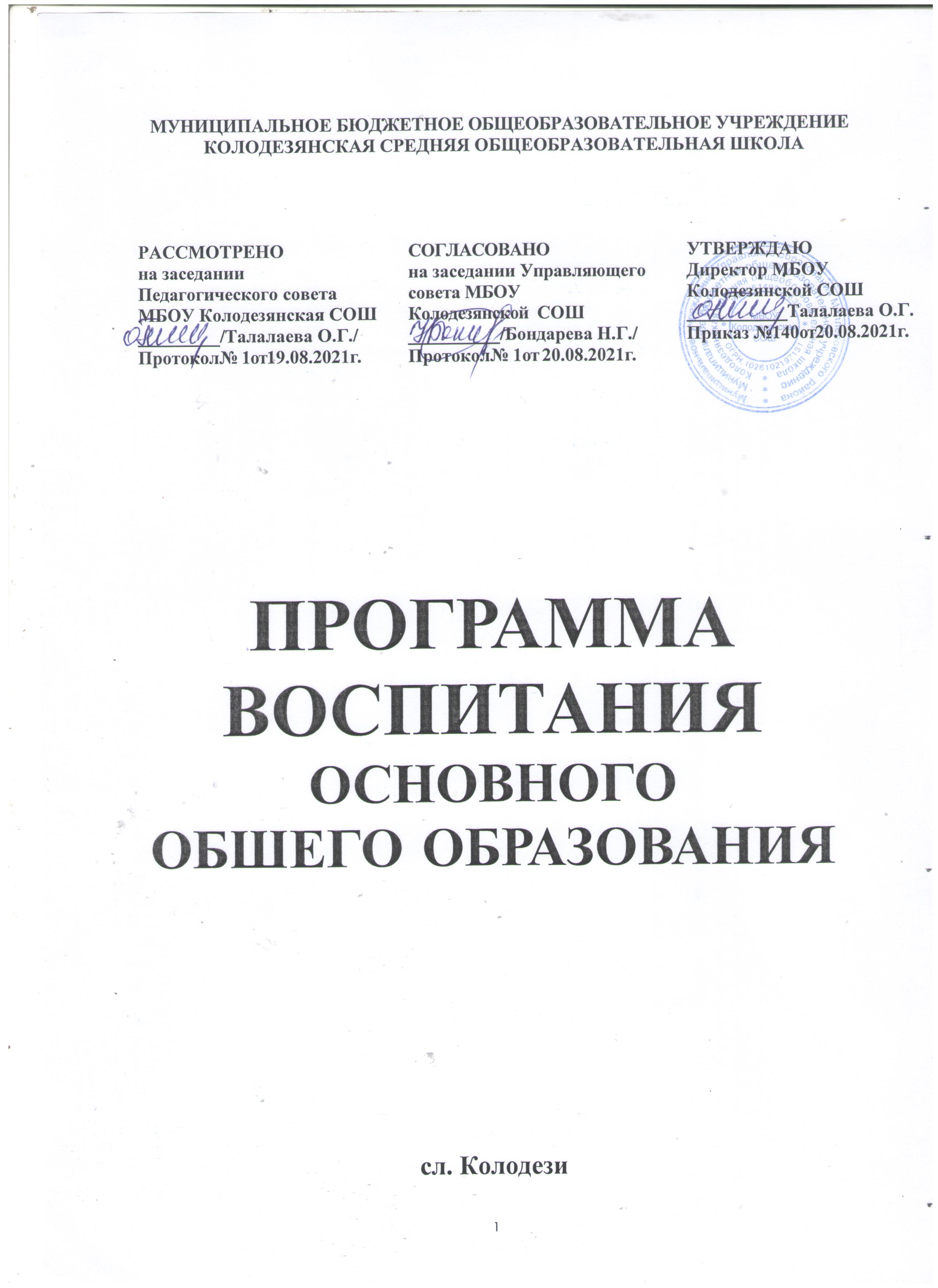     МУНИЦИПАЛЬНОЕ БЮДЖЕТНОЕ ОБЩЕОБРАЗОВАТЕЛЬНОЕ УЧРЕЖДЕНИЕ КОЛОДЕЗЯНСКАЯ СРЕДНЯЯ ОБЩЕОБРАЗОВАТЕЛЬНАЯ ШКОЛА ПРОГРАММАВОСПИТАНИЯОСНОВНОГООБШЕГО ОБРАЗОВАНИЯсл. КолодезиСодержаниеПояснительная записка                                                 -----------------------------   3 стр.I. Особенности организуемого в МБОУ Колодезянской СОШ  воспитательного   процесса.                                      ------------------------------   3 стр.II. Цель и задачи воспитания                                       ------------------------------   5 стр.III. Виды, формы и содержание деятельности           ------------------------------   6 стр.3.1. Модуль     «Классное руководство»                     -------------------------------  6 стр.3.2. Модуль «Школьный урок»                                    ------------------------------- 10 стр.3.3. Модуль «Курсы внеурочной деятельности»        ------------------------------- 11 стр.3.4. Модуль «Работа с родителями»                            ------------------------------- 12 стр.3.5. Модуль «Самоуправление»                                  -------------------------------  12 стр.3.6. Модуль «Профориентация»                                  ------------------------------- 14 стр.        3.7. Модуль «Ключевые общешкольные дела»          ------------------------------- 16 стр.3.8. Модуль «Детские общественные объединения» ------------------------------- 18 стр.3.9. Модуль  «Школьные медиа»                                -------------------------------- 20 стр.3.10. Модуль «Организация предметно-эстетической среды»    ----------------- 21 стр.3.11. Модуль«Экскурсии, экспедиции, походы        -------------------------------- 22 стр.3.12. Модуль «Профилактика и безопасность»         -------------------------------- 24 стр.3.13. Модуль «Социальное партнёрство»                  -------------------------------- 25 стр.IV. Основные направления анализа воспитательной работы    ------------------- 26 стр.V.  Приложение 1.      Календарный план воспитательной работы       на 2021-2022 учебный год                                      --------------------------------- 29 стр.VI. Приложение 2.                                                          -------------------------------- 49 стр.ПОЯСНИТЕЛЬНАЯ ЗАПИСКА               Программа воспитания МБОУ Колодезянской СОШ  разработана в соответствии  с методическими  рекомендациями «Примерная программа воспитания», утвержденной 02.06.2020 года на заседании Федерального учебно-методического объединения по общему  Федеральными  государственными  стандартами ( далее –ФГОС) общего образования, и федеральными нормативными документами:Письмо Министерства просвещения Российской Федерации от 26.08.2021 г. № АБ-136/06 «О внесении изменений в Федеральный закон от 31 июля 2020 г. № 304-ФЗ "Об образовании в Российской Федерации" по вопросам воспитания обучающихся, усиливающие воспитательную составляющую в образовательных организациях ...>>Распоряжение Минпросвещения России от 23.08.2021 №Р-196 Об утверждении примерного календарного плана воспитательной работы на 2021/2022 учебный год ...>>Письмо Министерства просвещения Российской Федерации от 16.07.2021 г. № А3-288/06 «О направлении примерной рабочей программы воспитания для образовательных организаций, реализующих образовательные программы дошкольного образования» ...>>Письмо Министерства просвещения Российской Федерации от 11.06.2021 г. № 06-776 «О рассмотрении проектов примерных программ воспитания» ...>>Письмо Министерства просвещения Российской Федерации от 26.04.2021 №01-115 «О направлении разъяснений» ...>>Письмо Министерства просвещения Российской Федерации от 01.03.2021 г. №05-160 «О разработке примерной рабочей программы воспитания и примерного календарного плана воспитательной работы» ...>>Федеральный закон № 304-ФЗ от 31 июля 2020 г “О внесении изменений в Федеральный закон «Об образовании в Российской Федерации» по вопросам воспитания обучающихся” ...>>Письмо Министерства просвещения Российской Федерации от 04.08.2020 №ДГ-1249/06 «О внедрении примерной программы воспитания» ...>>Распоряжение Правительства Российской Федерации от 12.11.2020 №2945-Р «Об утверждении плана мероприятий по реализации в 2021-2025 годах Стратегии развития воспитания в Российской Федерации на период до 2025 года»Приказ Министерства просвещения Российской Федерации от 11.12.2020 №712 «О внесении изменений в некоторые федеральные государственные образовательные стандарты общего образования по вопросам воспитания обучающихся» ...>>         Рабочая программа воспитания является обязательной частью основныхобразовательных программ МБОУ Колодезянской СОШ и признана помочь всем участникам образовательного процесса реализовать воспитательный потенциал совместной деятельности и тем самым сделать школу воспитывающей организацией.Данная программа воспитания направлена на решение проблем гармоничного вхождения школьников в социальный мир и налаживания ответственных взаимоотношений с окружающими их людьми. Воспитательная программа показывает, каким образом педагоги могут реализовать воспитательный потенциал их совместной с детьми деятельности.В центре программы воспитания Муниципального бюджетного общеобразовательного учреждения Колодезянской средней общеобразовательной школы  находится личностное развитие обучающихся в соответствии с ФГОС общего образования, формирование у них системных знаний о различных аспектах развития России и мира. Одним из результатов реализации программы школы станет приобщение обучающихся к российским традиционным духовным ценностям, правилам и нормам поведения в российском обществе. Программа призвана обеспечить достижение учащимися личностных результатов, указанных во ФГОС: формирование у обучающихся основ российской идентичности; готовность обучающихся к саморазвитию; мотивацию к познанию и обучению; ценностные установки и социально-значимые качества личности; активное участие в социально-значимой деятельности.Данная программа воспитания показывает систему работы с детьми в школе.I. ОСОБЕННОСТИ ОРГАНИЗУЕМОГО В ШКОЛЕ ВОСПИТАТЕЛЬНОГО  ПРОЦЕССА Муниципальное  бюджетное общеобразовательное учреждение  Колодезянская средняя общеобразовательная школа  создано в соответствии с Постановлением Главы администрации г.Миллерово и Миллеровского района от «06» апреля 1994г. № 217.Колодезянская школа была открыта в 1930 году как начальная. В последующие годы  неоднократно реорганизовывалась, а в 1967 году получила статус  средней школы.МБОУ Колодезянская СОШ расположена в центре села и имеет  прочные социальные связи с ДК им. Ф.А.Кравченко, сельской библиотекой, приходской церковью им.Св.Тихона, Колодезянским ФАПом, а также сотрудничает с  детско-юношеской спортивной школой г. Миллерово, Миллеровским и Мальчевским ДДиЮ, центральной библиотекой г. Миллерово, Мальчевским МБУК, Мальчевской  школой  искусств, ГУ СЗН г.Миллерово, ГУ ЦЗН г.Миллерово, ЭБЦ, Миллеровской ЦРБ, Мальчевской поликлиникой. Для успешной реализации воспитательного процесса имеются спортзал, библиотека, столовая,  12 учебных кабинетов, компьютерный кабинет, стадион.В  рамках  национального проекта «Образование» «Точки роста» в 2021 году  оборудованы кабинеты  физики и химии.Среднее образование включает три ступени, каждая из которых реализует ФГОС.Приоритетным направлением в воспитательном процессе является  спортивное и патриотическое направление. Имеются высокие результаты в спорте, завоёвано 34 кубка. Каждое из воспитательных направлений значимо для педагогов и детей. Школа гордится успехами каждого ребёнка.  Все мероприятия являются звеньями в цепи процесса создания личностно-ориентированной образовательной и воспитательной среды. Эта работа была направлена на достижение воспитательных целей, на выполнение заявленных задач и на повышение эффективности учебно-воспитательного процесса в целом.         Общешкольная методическая тема: «Качественное образование и нравственно-здоровое развитие обучающихся в условиях сельской школы». В ней отмечена необходимость создания условий для становления и раскрытия конкурентно-способной и социально адаптированной личности.Воспитательная проблема  «Духовно-нравственное воспитание и здоровое развитие школьника»Ключевым моментом воспитательной системы в Школе являются модельные события, участие в которых обеспечивает каждому обучающемуся точку приложения своих знаний, способностей и навыков творчества. Традиции, сложившиеся в Школе являются эмоциональными событиями, воспитывающими у подростков чувство гордости за свои интеллектуальные и творческие достижения, осознание важности своего персонального вклада в достижения Школы, понимание перспектив своего личностного  развития в контексте развития города и Донского края.Процесс воспитания в МБОУ  Колодезянской СОШ основывается на следующих принципах взаимодействия педагогов и школьников:неукоснительное соблюдение законности и прав семьи и ребенка, соблюдения конфиденциальности информации о ребенке и семье, приоритета безопасности ребенка при нахождении в образовательной организации;ориентир на создание в образовательной организации психологически комфортной среды для каждого ребенка и взрослого, без которой невозможно конструктивное взаимодействие школьников и педагогов;реализация процесса воспитания главным образом через создание в школе детско-взрослых общностей, которые бы объединяли детей и педагогов яркими и содержательными событиями, общими позитивными эмоциями и доверительными отношениями друг к другу;организация основных совместных дел школьников и педагогов как предмета совместной заботы и взрослых, и детей;системность, целесообразность и не шаблонность воспитания как условия его эффективности.	Основными традициями воспитания в МБОУ Колодезянской СОШ являются следующие:стержнем годового цикла воспитательной работы школы являются ключевые общешкольные дела, через которые  осуществляется интеграция воспитательных усилий педагогов;важной чертой каждого ключевого дела и большинства используемых для воспитания других совместных дел педагогов и школьников является коллективная разработка, коллективное планирование, коллективное проведение и коллективный анализ их результатов;в школе создаются такие условия, при которых по мере взросления ребенка увеличивается и его роль в совместных делах (от пассивного наблюдателя до организатора);в проведении общешкольных дел отсутствует соревновательность между классами, поощряется конструктивное межклассное и межвозрастное взаимодействие школьников, а также их социальная активность;педагоги школы ориентированы на формирование коллективов в рамках школьных классов, кружков, студий, секций и иных детских объединений, на установление в них доброжелательных и товарищеских взаимоотношений;ключевой фигурой воспитания в школе является классный руководитель, реализующий по отношению к детям защитную, личностно развивающую, организационную, посредническую (в разрешении конфликтов) функции.II. ЦЕЛЬ И ЗАДАЧИ  ВОСПИТАНИЯСовременный национальный идеал личности, воспитанной в новой российской общеобразовательной школе, – это высоконравственный, творческий, компетентный гражданин России, принимающий судьбу Отечества как свою личную, осознающей ответственность за настоящее и будущее своей страны, укорененный в духовных и культурных традициях российского народа.Исходя из этого воспитательного идеала, а также основываясь на базовых для нашего общества ценностях (таких как семья, труд, отечество, природа, мир, знания, культура, здоровье, человек) формулируется общая цель воспитания в МБОУ Колодезянской СОШ  – личностное развитие школьников, проявляющееся:в усвоении ими знаний основных норм, которые общество выработало на основе этих ценностей (то есть, в усвоении ими социально значимых знаний);в развитии их позитивных отношений к этим общественным ценностям (то есть в развитии их социально значимых отношений);в приобретении ими соответствующего этим ценностям опыта поведения, опыта применения сформированных знаний и отношений на практике (то есть в приобретении ими опыта осуществления социально значимых дел).Данная цель ориентирует педагогов не на обеспечение соответствия личности ребенка единому стандарту, а на обеспечение позитивной динамики развития его личности. В связи с этим важно сочетание усилий педагога по развитию личности ребенка и усилий самого ребенка по своему саморазвитию. Их сотрудничество, партнерские отношения являются важным фактором успеха в достижении цели.Конкретизация общей цели воспитания применительно к возрастным особенностям школьников позволяет выделить в ней следующие целевые приоритеты, соответствующие трем уровням общего образования:В воспитании детей подросткового возраста (уровень основного общего образования) таким приоритетом является создание благоприятных условий для развития социально значимых отношений школьников, и, прежде всего, ценностных отношений:к семье как главной опоре в жизни человека и источнику его счастья;к труду как основному способу достижения жизненного благополучия человека, залогу его успешного профессионального самоопределения и ощущения уверенности в завтрашнем дне;к своему отечеству, своей малой и большой Родине как месту, в котором человек вырос и познал первые радости и неудачи, которая завещана ему предками и которую нужно оберегать;к природе как источнику жизни на Земле, основе самого ее существования, нуждающейся в защите и постоянном внимании со стороны человека;к миру как главному принципу человеческого общежития, условию крепкой дружбы, налаживания отношений с коллегами по работе в будущем и создания благоприятного микроклимата в своей собственной семье;к знаниям как интеллектуальному ресурсу, обеспечивающему будущее человека, как результату кропотливого, но увлекательного учебного труда;к культуре как духовному богатству общества и важному условию ощущения человеком полноты проживаемой жизни, которое дают ему чтение, музыка, искусство, театр, творческое самовыражение;к здоровью как залогу долгой и активной жизни человека, его хорошего настроения и оптимистичного взгляда на мир;к окружающим людям как безусловной и абсолютной ценности, как равноправным социальным партнерам, с которыми необходимо выстраивать доброжелательные и взаимоподдерживающие отношения, дающие человеку радость общения и позволяющие избегать чувства одиночества;к самим себе как хозяевам своей судьбы, самоопределяющимся и самореализующимся личностям, отвечающим за свое собственное будущее.Данный ценностный аспект человеческой жизни чрезвычайно важен для личностного развития школьника, так как именно ценности во многом определяют его жизненные цели, его поступки, его повседневную жизнь. Выделение данного приоритета в воспитании школьников, обучающихся на ступени основного общего образования, связано с особенностями детей подросткового возраста: с их стремлением утвердить себя как личность в системе отношений, свойственных взрослому миру. В этом возрасте особую значимость для детей приобретает становление их собственной жизненной позиции, собственных ценностных ориентаций. Подростковый возраст – наиболее удачный возраст для развития социально значимых отношений школьников.Выделение в общей цели воспитания целевых приоритетов, связанных с возрастными особенностями воспитанников, не означает игнорирования других составляющих общей цели воспитания. Приоритет — это то, чему педагогам, работающим со школьниками конкретной возрастной категории, предстоит уделять первостепенное, но не единственное внимание.Добросовестная работа педагогов, направленная на достижение поставленной цели, позволит ребенку получить необходимые  социальные навыки, которые помогут ему лучше ориентироваться в сложном мире человеческих взаимоотношений, эффективнее налаживать коммуникацию с окружающими, увереннее себя чувствовать во взаимодействии с ними, продуктивнее сотрудничать с людьми разных возрастов и разного социального положения, смелее искать и находить выходы из трудных жизненных ситуаций, осмысленнее выбирать свой жизненный путь в сложных поисках счастья для себя и окружающих его людей.Достижению поставленной цели воспитания школьников будет способствовать решение следующих основных задач:реализовывать воспитательные возможности общешкольных ключевых дел, поддерживать традиции их коллективного планирования, организации, проведения и анализа в школьном сообществе;реализовывать потенциал классного руководства в воспитании школьников, поддерживать активное участие классных сообществ в жизни школы;вовлекать школьников в кружки, секции, клубы, студии и иные объединения, работающие по школьным программам внеурочной деятельности, реализовывать их воспитательные возможности;использовать в воспитании детей возможности школьного урока, поддерживать использование на уроках интерактивных форм занятий с учащимися;инициировать и поддерживать ученическое самоуправление – как на уровне школы, так и на уровне классных сообществ;поддерживать деятельность функционирующих на базе школы детских общественных объединений и организаций;организовывать для школьников экскурсии, экспедиции, походы и реализовывать их воспитательный потенциал;организовывать профориентационную работу со школьниками;организовать	работу	школьных	медиа,	реализовывать	 их воспитательный  потенциал;развивать предметно-эстетическую среду школы и реализовывать ее воспитательные возможности;организовать работу с семьями школьников, их родителями или законными представителями, направленную на совместное решение проблем личностного развития детей.Планомерная реализация поставленных задач позволит организовать в школе интересную и событийно насыщенную жизнь детей и педагогов, что станет эффективным способом профилактики антисоциального поведения школьников.III. ВИДЫ, ФОРМЫ И СОДЕРЖАНИЕДЕЯТЕЛЬНОСТИПрактическая реализация цели и задач воспитания осуществляется в рамках следующих направлений воспитательной работы школы. Каждое из них представлено в соответствующем модуле.Инвариантные модули:3.1. Модуль «Классное руководство»Главное предназначение классного руководителя – создать условия для становления личности ребёнка, входящего в современный ему мир, воспитать человека, способного достойно занять своё место в жизни.Направления деятельности классного руководителя.Модуль 3.2. Модуль «Школьный  урок»Реализация школьными педагогами воспитательного потенциала урока предполагает следующее:установление доверительных отношений между учителем и его учениками, способствующих позитивному восприятию учащимися требований и просьб учителя, привлечению их внимания к обсуждаемой на уроке информации, активизации их познавательной деятельности;побуждение школьников  соблюдать на уроке общепринятые нормы поведения, правила общения со старшими (учителями) и сверстниками (школьниками), принципы учебной дисциплины и самоорганизации;привлечение внимания школьников к ценностному аспекту изучаемых на уроках явлений, организация их работы с получаемой на уроке социально значимой информацией – инициирование ее обсуждения, высказывания учащимися своего мнения по ее поводу, выработки своего к ней отношения;использование воспитательных возможностей содержания учебного предмета через демонстрацию детям примеров ответственного, гражданского поведения, проявления человеколюбия и добросердечности, через подбор соответствующих текстов для чтения, задач для решения, проблемных ситуаций для обсуждения вклассе;применение на уроке интерактивных форм работы учащихся: интеллектуальных игр, стимулирующих познавательную мотивацию школьников; дидактического театра, где полученные на уроке знания обыгрываются в театральных постановках; дискуссий, которые дают учащимся возможность приобрести опыт ведения конструктивного диалога; групповой	работы или работы в парах, которые учат школьников командной работе и взаимодействию с другими детьми;включение в урок игровых процедур, которые помогают поддержать мотивацию детей к получению знаний, налаживанию позитивных межличностных отношений в классе, помогают установлению доброжелательной атмосферы во время урока;организация шефства мотивированных и эрудированных учащихся над их неуспевающими одноклассниками, дающего школьникам социально значимый опыт сотрудничества и взаимной помощи;инициирование и поддержка исследовательской деятельности школьников в рамках реализации ими индивидуальных и групповых исследовательских проектов, что даст школьникам возможность приобрести навык самостоятельного решения теоретической проблемы, навык генерирования и оформления собственных идей, навык уважительного отношения к чужим идеям, оформленным в работах других исследователей, навык публичного выступления перед аудиторией, аргументирования и отстаивания своей точки зрения.3.3. Модуль «Курсы внеурочной деятельности»Воспитание на занятиях школьных курсов внеурочной деятельности осуществляется преимущественно через:вовлечение школьников в интересную и полезную для них деятельность, которая предоставит им возможность самореализоваться в ней, приобрести социально значимые знания, развить в себе важные для своего личностного развития социально значимые отношения, получить опыт участия в социально значимых делах;формирование в кружках, секциях, клубах, студиях и т.п. детско-взрослых общностей, которые могли бы объединять детей и педагогов общими позитивными эмоциями и доверительными отношениями друг к другу;создание в детских объединениях традиций, задающих их членам определенные социально значимые формы проведения;поддержку в детских объединениях школьников с ярко выраженной лидерской позицией и установкой на сохранение и поддержание накопленных социально значимых традиций;поощрение педагогами детских инициатив и детского самоуправления.Реализация воспитательного потенциала курсов внеурочной деятельности происходит в рамках следующих выбранных школьниками ее видов.Познавательная деятельность. Курсы внеурочной деятельности, направленные на передачу школьникам социально значимых знаний, развивающие их любознательность, позволяющие привлечь их внимание к экономическим, политическим, экологическим, гуманитарным проблемам нашего общества, формирующие их гуманистическое мировоззрение и научную картину мира: «Информатик», «Компьютер- мой друг», «Алгоритмика», «Школьные новости», «Азбука черчения», «Основы православной культуры», «Правильное питание», «Весёлый английский», «Занимательная лингвистика».	Спортивно-оздоровительная деятельность. Курсы внеурочной деятельности, направленные на физическое развитие школьников, развитие их ценностного отношения к своему здоровью, побуждение к здоровому образу жизни, воспитание силы воли, ответственности, формирование установок на защиту слабых: «Весёлый волейбол»,  «Азбука волейбола», « Увлекательный волейбол», «Юный волейболист».Трудовая деятельность. Курсы внеурочной деятельности, направленные на развитие творческих способностей школьников, воспитание у них трудолюбия и уважительного отношения к физическому труду: «В мире поделок», «Страна рукоделие», «Волшебная мастерская», «Выбор профессии», «Мой выбор»3.4. Модуль «Работа с родителями»Работа с родителями или законными представителями школьников осуществляется для более эффективного достижения цели воспитания, которое обеспечивается согласованием позиций семьи и школы в данном вопросе. Работа с родителями или законными представителями школьников осуществляется в рамках следующих видов и форм деятельности:На групповом уровне:Совет родителей и Управляющий совет школы, участвующие в управлении образовательной организацией и решении вопросов воспитания и социализации их детей;родительские гостиные, на которых обсуждаются вопросы возрастных особенностей детей, формы и способы доверительного взаимодействия родителей с детьми, проводятся мастер-классы, семинары, круглые столы с приглашением специалистов;общешкольные родительские собрания, происходящие в режиме обсуждения наиболее острых проблем обучения и воспитания школьников;родительский  всеобуч, на котором родители могли бы получать ценные рекомендации и советы от профессиональных психологов, врачей, социальных работников и обмениваться собственным творческим опытом и находками в деле воспитания детей;социальные сети и чаты, в которых обсуждаются интересующие родителей вопросы, а также осуществляются виртуальные консультации психологов и педагогов.               На индивидуальном уровне:работа специалистов по запросу родителей для решения острых конфликтных ситуаций;участие родителей в педагогических консилиумах, собираемых в случае возникновения острых проблем, связанных с обучением и воспитанием конкретного ребенка;помощь со стороны родителей в подготовке и проведении общешкольных и внутриклассных мероприятий воспитательной направленности;индивидуальное консультирование c целью координации воспитательных усилий педагогов и родителей.3.5. Модуль «Самоуправление»Поддержка детского самоуправления в школе помогает педагогам воспитывать в детях инициативность, самостоятельность, ответственность, трудолюбие, чувство собственного достоинства, а школьникам – предоставляет широкие возможности для самовыражения и самореализации. Это то, что  готовит их к взрослой жизни. Поскольку учащимся младших и подростковых классов не всегда удается самостоятельно организовать свою деятельность, детское самоуправление иногда и на время может трансформироваться (посредством введения функции педагога-куратора) в детско-взрослое самоуправление.Детское самоуправление в школе осуществляется следующим образом.На уровне школы:через деятельность выборного Совета учащихся, создаваемого для учета мнения школьников по вопросам управления образовательной организацией и принятия административных решений, затрагивающих их права и законные интересы;через деятельность Совета старост, объединяющего старост классов для облегчения распространения значимой для школьников информации и получения обратной связи от классных коллективов;через работу постоянно действующего школьного актива, инициирующего и организующего проведение личностно значимых для школьников событий (соревнований, конкурсов, фестивалей, капустников, флешмобов ит.п.);через деятельность творческих советов дела, отвечающих за проведение тех или иных конкретных мероприятий, праздников, вечеров, акций ит.п.;	через деятельность созданной из наиболее авторитетных старшеклассников и курируемой школьным психологом группы по урегулированию конфликтных ситуаций в школе.На уровне классов:через деятельность выборных по инициативе и предложениям учащихся класса лидеров (например, старост, дежурных командиров), представляющих интересы класса в общешкольных делах и призванных координировать  его работу с работой общешкольных органов самоуправления и классных руководителей;через деятельность выборных органов самоуправления, отвечающих за различные направления работы класса (например: штаб спортивных дел, штаб творческих дел, штаб работы с младшими ребятами);через организацию на принципах самоуправления жизни детских групп, отправляющихся в походы, экспедиции, на экскурсии, осуществляемую через систему распределяемых среди участников ответственных должностей.На индивидуальном уровне:через вовлечение школьников в планирование, организацию, проведение и анализ общешкольных и внутриклассных  дел;через реализацию школьниками, взявшими на себя соответствующую роль, функций по контролю за порядком и чистотой в классе, уходом за классной комнатой, комнатными растениями и т.п.                                  Структура ученического самоуправления:3.6.Модуль«Профориентация»Совместная деятельность педагогов и школьников по направлению«профориентация» включает в себя профессиональное просвещение  школьников; диагностику и консультирование по проблемам профориентации, организацию профессиональных проб школьников. Задача совместной деятельности педагога и ребенка – подготовить школьника  к осознанному выбору своей будущей профессиональной деятельности. Создавая профориентационно значимые проблемные ситуации, формирующие готовность школьникак выбору, педагог актуализирует его профессиональное самоопределение, позитивный взглядна труд в постиндустриальном мире, охватывающий не только профессиональную, но и внепрофессиональную составляющие такой деятельности. Эта работа осуществляетсячерез:циклы профориентационных часов общения, направленных на подготовку школьника к осознанному планированию и реализации своего профессионального будущего;профориентационные игры: симуляции, деловые игры, квесты, решение кейсов (ситуаций, в которых необходимо принять решение, занять определенную позицию), расширяющие знания школьников о типах профессий, о способах выбора профессий, о достоинствах и недостатках той или иной интересной школьникам профессиональной деятельности;экскурсии на предприятия города, дающие школьникам  начальные представления о существующих профессиях и условиях работы людей, представляющих эти профессии;посещение профориентационных выставок, ярмарок профессий, тематических профориентационных парков, профориентационных лагерей, дней открытых дверей в средних специальных учебных заведениях и вузах;совместное с педагогами изучение интернет ресурсов, посвященных выбору профессий (http://мой-ориентир.рф, https://proektoria.online и др.), участие в мероприятиях «World Skills»;прохождение   профориентационного онлайн-тестирования   (https://proforientator.ru/ tests/; https://postupi.online/; https://profvibor.ru и др.), профориентационное тестирование на платформе «Билет в будущее»,-   онлайн   курсов    по    интересующим    профессиям    и    направлениям образования: веб-квест «Построй свою траекторию поступления в вуз» (https://postupi.online/service/service-vo/quest/; https://trudvsem.ru,участие в   работе   всероссийских   профориентационных   проектов «ПроеКТОриЯ»	(https://proektoria.online/),	«Навигатум» (https://navigatum.ru/), созданных в сети интернет: просмотр лекций, решение учебно-тренировочных	задач, участие в мастер-классах, посещение открытых уроков;составление обучающимися профессиограмм будущей профессии (работа с Матрицей выбора профессии (Г.В. Резапкина);проведение   профессиональных    проб    по    пяти    профессиональным сферам –      «Человек – Человек», «Человек – Техника», «Человек – Природа», «Человек – Знаковая система», «Человек – Художественный образ»;-  индивидуальные консультации психолога для обучающихся и их родителей (законных представителей) по вопросам склонностей, способностей, дарований и иных индивидуальных особенностей обучающихся, которые могут иметь значение в процессе выбора ими профессии.участие в работе всероссийских профориентационных проектов, созданных в сети интернет: просмотр лекций, решение учебно-тренировочных задач, участие в мастер классах, посещение открытых уроков;освоение школьниками основ профессии в рамках различных курсов по выбору, включенных в основную образовательную программу школы, или в рамках курсов дополнительного образования.Вариативные модули:3.7. Модуль «Ключевые общешкольные дела»Ключевые дела – это главные традиционные общешкольные дела, в которых принимает участие большая часть школьников и которые обязательно планируются, готовятся, проводятся и анализируются совестно педагогами и детьми. Это не набор календарных праздников, отмечаемых в школе, а комплекс коллективных творческих дел, интересных и значимых для школьников, объединяющих их вместе с педагогами в единый коллектив. Ключевые дела обеспечивают включенность в них большого числа детей и взрослых, способствуют интенсификации их общения, ставят их в ответственную позицию к происходящему в школе. Введение ключевых дел в жизнь школы помогает преодолеть мероприятийный характер воспитания, сводящийся к набору мероприятий, организуемых педагогами для детей.Для этого в образовательной организации используются следующие формы работы.На внешкольном уровне:социальные проекты – ежегодные совместно разрабатываемые и реализуемые школьниками и педагогами комплексы дел (благотворительной, экологической, патриотической, трудовой направленности), ориентированные на преобразование окружающего школу социума.открытые дискуссионные площадки – регулярно организуемый комплекс открытых дискуссионных площадок (детских, педагогических, родительских, совместных), на которые приглашаются представители других школ, деятели науки и культуры, представители власти, общественности и в рамках которых обсуждаются насущные поведенческие, нравственные, социальные, проблемы, касающиеся жизни школы, города, страны.проводимые для жителей микрорайона и организуемые совместно с семьями учащихся спортивные состязания, праздники, фестивали, представления, которые открывают возможности для творческой самореализации школьников и включают их в деятельную заботу об окружающих.патриотическая акция «Бессмертный полк» (проект запущен по инициативе и при непосредственном участии Школы,  с 9 мая 2016 года шествие с портретами ветеранов Великой Отечественной войны проходит ежегодно);общешкольные родительские и ученические собрания, которые проводятся регулярно, в их рамках  обсуждаются насущные проблемы;Единый День профилактики правонарушений в школе (помимо профилактических мероприятий с обучающимися, проводится встреча родителей и обучающихся с представителями Управления образования, КДН и ЗП, ПДН);проводимые для жителей поселка и организуемые совместно с семьями учащихся спортивные состязания, праздники, представления, которые открывают возможности для творческой самореализации школьников и включают их в деятельную заботу об окружающих:спортивно-оздоровительная деятельность: соревнование по волейболу между командами выпускников школы и старшеклассниками; состязания «Зарница», «Веселые старты» и т.п. с участием родителей в командах;досугово-развлекательная деятельность: праздники, концерты, конкурсные программы  ко Дню матери, 8 Марта, выпускные вечера и т.п. с участием родителей, бабушек и дедушек;концерты в сельском Доме культуры с вокальными, танцевальными выступлениями школьников  в День пожилого человека, День защиты ребенка, на Масленицу, 8 Марта, 9 Мая, Праздник «День села»  и др.На школьном уровне:  общешкольные праздники – ежегодно проводимые творческие (театрализованные, музыкальные, литературные и т.п.) дела, связанные со значимыми для детей и педагогов знаменательными датами и в которых участвуют все классы школы:«День Знаний», «День Учителя», «День самоуправления в День Учителя», Осенние праздники «День Матери», «Новогодние театрализованные представления», «День Защитника Отечества», «День 8 марта», «День Космонавтики», «День Земли», «День Победы», «Последний Звонок»,  «Выпускные  вечера», предметные недели (литературы, русского и английского языков; математики, физики, биологии и химии; истории, обществознания и географии; начальных классов);торжественные ритуалы посвящения, связанные с переходом учащихся на следующую ступень образования, символизирующие приобретение ими новых социальных статусов в школе и развивающие школьную идентичность детей: «Посвящение первоклассников в пешеходы», «Посвящение в читатели», Посвящение в старшеклассники»капустники - театрализованные выступления педагогов, родителей и школьников с элементами доброго юмора, пародий, импровизаций на темы жизни школьников и учителей. Они создают в школе атмосферу творчества и неформального общения, способствуют сплочению детского, педагогического и родительского сообществ школы.церемонии награждения (по итогам года) школьников и педагогов за активное участие в жизни школы, защиту чести школы в конкурсах, соревнованиях, олимпиадах, значительный вклад в развитие школы:-еженедельные общешкольные линейки (по понедельникам) с вручением грамот и благодарностей;-награждение на торжественной линейке «Последний звонок» по итогам учебного года Похвальными листами и грамотами обучающихся, а также классов, победивших в конкурсе  «Лучший класс школы».На уровне классов:выбор и делегирование представителей классов в общешкольные советы дел, ответственных за подготовку общешкольных ключевых дел;участие школьных классов в реализации общешкольных ключевых дел;проведение в рамках класса итогового анализа детьми общешкольных ключевых дел, участие представителей классов в итоговом анализе проведенных дел на уровне общешкольных советов дела.На индивидуальном уровне:вовлечение по возможности каждого ребенка в ключевые дела школы в одной из возможных для них ролей: сценаристов, постановщиков, исполнителей, ведущих, декораторов, музыкальных редакторов, корреспондентов, ответственных за костюмы и оборудование, ответственных за приглашение и встречу гостей ит.п.);индивидуальная помощь ребенку (при необходимости) в освоении навыков подготовки, проведения и анализа ключевых дел;наблюдение за поведением ребенка в ситуациях подготовки, проведения и анализа ключевых дел, за его отношениями со сверстниками, старшими и младшими школьниками, с педагогами и другими взрослыми;при необходимости коррекция поведения ребенка через частные беседы с ним, через включение его в совместную работу с другими детьми, которые могли бы стать хорошим примером для ребенка, через предложение взять в следующем ключевом деле на себя роль ответственного за тот или иной фрагмент общей работы.3.8. Модуль «Детские общественные объединения»          Действующее на базе школы детское общественное движение «Юность России» – это добровольное детско-юношеское объединение обучающихся  МБОУ Колодезянской  СОШ, созданное по инициативе детей и взрослых, объединившихся на основе общности интересов для реализации общих целей, указанных в уставе общественного объединения. Делится на три возрастные группы:ДО «Стремительные» (1-4кл.)-ДО «Юность России»(5-9кл.)-Ассоциация старшеклассников «Союз сверстников» (10-11кл.)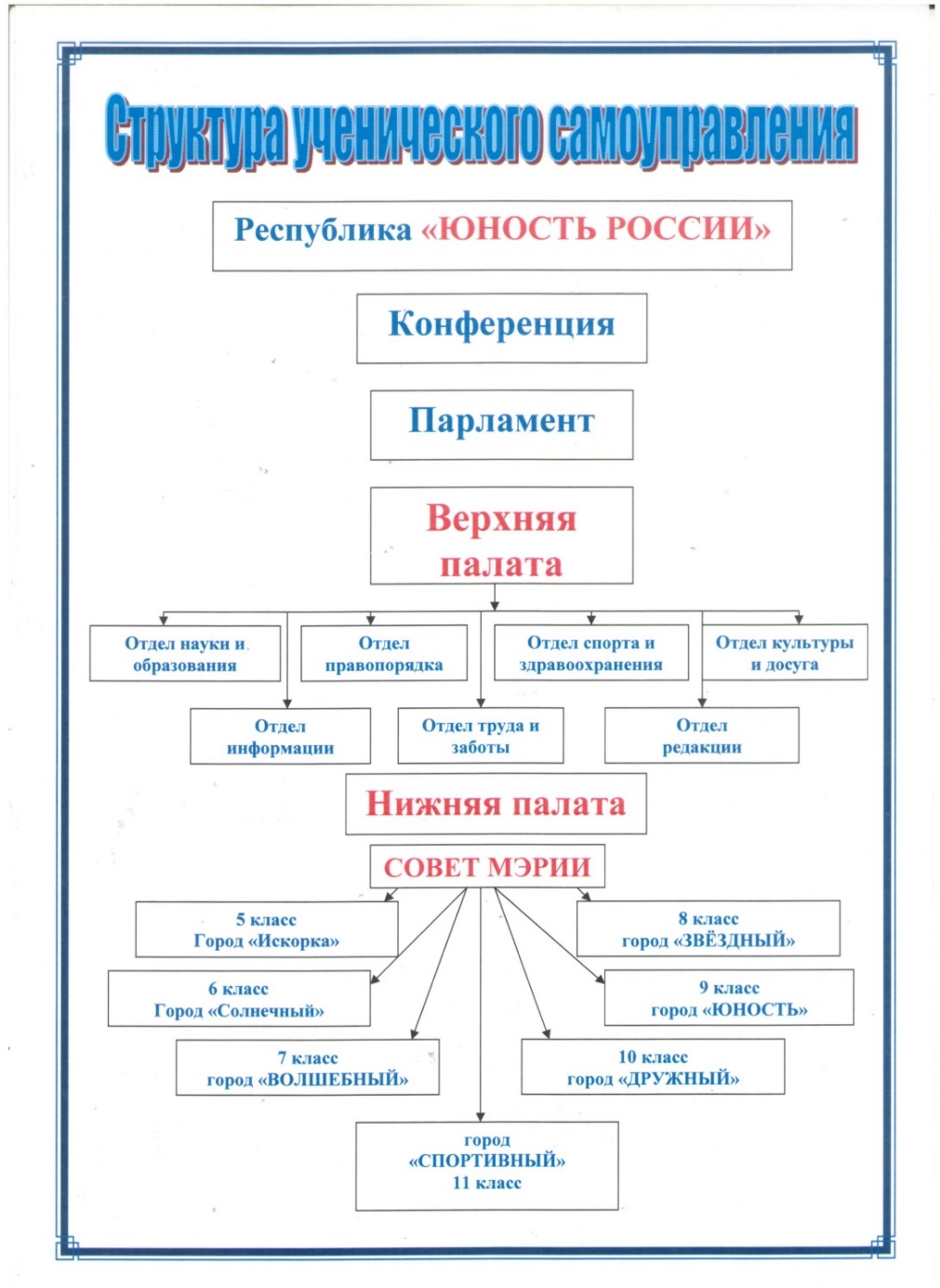 Его правовой основой является ФЗ от 19.05.1995 N 82-ФЗ (ред. от 20.12.2017) "Об общественных объединениях" (ст. 5). Воспитание в детском общественном объединении осуществляется через:утверждение и последовательную реализацию в детском общественном объединении демократических процедур (выборы руководящих органов объединения, подотчетность выборных органов общему сбору объединения; ротация состава выборных органов и т.п.), дающих ребенку возможность получить социально значимый опыт гражданского поведения;организацию общественно полезных дел, дающих детям возможность получить важный для их личностного развития опыт деятельности, направленной на помощь другим людям, своей школе, обществу в целом; развить в себе такие качества как забота, уважение, умение сопереживать, умение общаться, слушать и слышать других. Такими делами являются: посильная помощь, оказываемая школьниками пожилым людям;  совместная работа с учреждениями социальной сферы (проведение культурно-просветительских и развлекательных мероприятий для посетителей этих учреждений, помощь в благоустройстве территории данных учреждений и т.п.);участие школьников в работе на прилегающей к школе территории(работа в школьном саду, уход за  деревьями и кустарниками, благоустройство клумб) и другие;организацию общественно полезных дел, дающих детям возможность получить важный для их личностного развития опыт осуществления дел, направленных на помощь другим людям, своей школе,  обществу в целом; развить в себе такие качества как внимание, забота, уважение, умение сопереживать, умение общаться, слушать и слышать других;клубные встречи – формальные и неформальные встречи членов детского общественного объединения для обсуждения вопросов управления объединением, планирования дел в школе и микрорайоне, празднования знаменательных для членов объединения событий;рекрутинговые мероприятия в начальной школе, реализующие идею популяризации деятельности детского общественного объединения, привлечения в него новых участников (проводятся в форме игр, квестов, театрализаций ит.п.);поддержку и развитие в детском объединении его традиций и ритуалов, формирующих у ребенка чувство общности с другими его членами, чувство причастности к тому, что происходит в объединении (реализуется посредством введения особой символики детского объединения, проведения ежегодной церемонии посвящения в члены детского объединения, создания и поддержки интернет-странички детского объединения в соцсетях, организации деятельности пресс-центра детского объединения, проведения традиционных огоньков  – формы коллективного анализа проводимых детским объединением дел);деятельность юидовского движения  (работа резервного отряда ЮИД «Регулировщик»;участие в проектах РДШ;участие в проектах ВВПОД «ЮНАРМИЯ»;участие членов детского общественного объединения в волонтерских акциях, деятельности на благо конкретных людей и социального окружения в целом. Это может быть как участием школьников в проведении разовых акций, которые часто носят масштабный характер, так и постоянной деятельностью школьников.3.9. Модуль «Школьные медиа»Цель школьных медиа (совместно создаваемых школьниками и педагогами средств распространения текстовой, аудио и видео информации) – развитие коммуникативной культуры школьников,  формирование навыков общения и сотрудничества, поддержка творческой самореализации учащихся. Воспитательный потенциал школьных медиа реализуется в рамках следующих видов и форм деятельности:разновозрастный редакционный совет подростков, старшеклассников и консультирующих их взрослых, целью которого является освещение (через школьную газету, школьное радио или телевидение) наиболее интересных моментов жизни школы, популяризация общешкольных ключевых дел, кружков, секций, деятельности органов ученического самоуправления;школьная газета для старшеклассников, на страницах которой  ими размещаются материалы о вузах, колледжах и востребованных рабочих вакансиях, которые могут быть интересны школьникам; организуются конкурсы рассказов, поэтических произведений, сказок, репортажей и научно-популярных статей; проводятся круглые столы с обсуждением значимых учебных, социальных, нравственных проблем;школьный медиацентр – созданная из заинтересованных добровольцев группа информационно-технической поддержки школьных мероприятий, осуществляющая видеосъемку и мультимедийное сопровождение школьных праздников, фестивалей, конкурсов, спектаклей, капустников, вечеров, дискотек;школьная интернет-группа - разновозрастное сообщество школьников и педагогов, поддерживающее интернет-сайт школы и соответствующую группу всоциальных сетях с целью освещения деятельности образовательной организации в информационном пространстве, привлечения внимания общественности к школе, информационного продвижения ценностей школы и организации виртуальной диалоговой площадки, на которой детьми, учителями и родителями могли бы открыто обсуждаться значимые для школы вопросы;школьная киностудия, в рамках которой создаются ролики, клипы, осуществляется монтаж познавательных, документальных, анимационных, художественных фильмов, с акцентом на этическое, эстетическое, патриотическое просвещение аудитории;участие школьников в конкурсах школьных медиа.3.10. «Экскурсии, экспедиции, походы»Экскурсии, экспедиции, походы помогают школьнику  расширить свой кругозор, получить новые знания об окружающей его социальной, культурной, природной среде, научиться уважительно и бережно относиться к ней, приобрести важный опыт социально одобряемого поведения в различных внешкольных ситуациях. На экскурсиях, в экспедициях, в походах создаются благоприятные условия для воспитания у подростков самостоятельности и ответственности, формирования у них навыков самообслуживающего труда, преодоления их инфантильных и эгоистических наклонностей, обучения рациональному использованию своего времени, сил, имущества. Эти воспитательные возможности реализуются в рамках следующих видов и форм деятельности.регулярные пешие прогулки, экскурсии или походы выходного  дня, организуемые в классах их классными руководителями и родителями школьников: в музей, в картинную галерею, в технопарк, на предприятие, на природу (проводятся как интерактивные занятия с распределением среди школьников ролей и соответствующих им заданий, например:«фотографов»,«разведчиков», «гидов», «корреспондентов», «оформителей»);литературные, исторические, биологические экспедиции, организуемые учителями и родителями школьников в другие города или села для углубленного изучения биографий проживавших здесь российских поэтов и писателей, произошедших здесь исторических событий, имеющихся здесь природных и историко-культурных ландшафтов, флоры и фауны;поисковые экспедиции – вахты памяти, организуемые школьным поисковым отрядом к местам боев Великой отечественной войны для поиска и захоронения останков погибших советских воинов;многодневные походы, организуемые совместно с учреждениями дополнительного образования и осуществляемые с обязательным привлечением школьников к коллективному планированию (разработка маршрута, расчет времени и мест возможных ночевок и переходов), коллективной организации (подготовка необходимого снаряжения и питания), коллективному проведению (распределение среди школьников основных видов работ и соответствующих им ответственных должностей), коллективному анализу туристского путешествия (каждого дня - у вечернего походного костра и всего похода- по возвращению домой).турслет с участием команд, формированных из педагогов, детей и родителей школьников, включающий в себя, например: соревнование по технике пешеходного туризма, соревнование по спортивному ориентированию, конкурс на лучшую топографическую съемку местности, конкурс знатоков лекарственных растений, конкурс туристской кухни, конкурс туристской песни, конкурс благоустройства командных биваков, комбинированную эстафету;3.11. Модуль «Организация предметно-эстетической среды»Окружающая ребенка предметно-эстетическая среда школы, при условии ее грамотной организации, обогащает внутренний мир ученика, способствует формированию у него чувства вкуса и стиля, создает атмосферу психологического комфорта, поднимает настроение, предупреждает стрессовые ситуации, способствует позитивному восприятию ребенком школы. Воспитывающее влияние на ребенка осуществляется через такие формы работы с предметно-эстетической средой школы как:оформление интерьера школьных помещений (вестибюля, коридоров, рекреаций, залов, лестничных пролетов и т.п.) и их периодическая переориентация, которая может служить хорошим средством разрушения негативных установок школьников на учебные и внеучебные занятия;размещение на стенах школы регулярно сменяемых экспозиций: творческих работ школьников, позволяющих им реализовать свой творческий потенциал, а также знакомящих их с работами друг друга; картин определенного художественного стиля, знакомящего школьников с разнообразием эстетического осмысления мира; фотоотчетов об интересных событиях, происходящих в школе (проведенных ключевых делах, интересных экскурсиях, походах, встречах с интересными людьми ит.п.);озеленение пришкольной территории, разбивка клумб, тенистых аллей, оборудование спортивных и игровых площадок, доступных и приспособленных для школьников разных возрастных категорий, оздоровительно-рекреационных зон, позволяющих разделить свободное пространство школы на зоны активного и тихого отдыха;создание и поддержание в рабочем состоянии в вестибюле школы стеллажей свободного книгообмена, на которые желающие дети, родители и педагоги могут выставлять для общего пользования свои книги, а также брать с них для чтения любые другие;благоустройство классных кабинетов, осуществляемое классными руководителями вместе со школьниками своих классов, позволяющее учащимся проявить свои фантазию и творческие способности, создающее повод для длительного общения классного руководителя со своими детьми;событийный дизайн – оформление пространства проведения конкретных школьных событий (праздников, церемоний, торжественных линеек, творческих вечеров, выставок, собраний, конференций и т.п.);совместная с детьми разработка, создание и популяризация особой школьной символики (флаг школы,  гимн школы, эмблема школы, логотип, элементы школьного костюма и т.п.), используемой как в школьной повседневности, так и в торжественные моменты жизни образовательной организации – во время праздников, торжественных церемоний, ключевых общешкольных дел и иных происходящих в жизни школы знаковых событий;регулярная организация и проведение конкурсов творческих проектов по благоустройству различных участков пришкольной территории (например, высадке культурных растений, закладке газонов);акцентирование внимания школьников посредством элементов предметно-эстетической среды (стенды, плакаты, инсталляции) на важных для воспитания ценностях школы, ее традициях, правилах.	3.12. Модуль «Профилактика и безопасность»        Профилактика девиантного поведения обучающихся, конфликтов между обучающимися, обучающимися и педагогами – направление деятельности в школе, целью которого является создание условий для успешного формирования и развития личностных ресурсов, способствующих преодолению различных трудных жизненных ситуаций и влияющих на повышение устойчивости участников образовательных отношений в школе к неблагоприятным факторам. Реализация воспитательного потенциала профилактической деятельности в целях формирования и поддержки безопасной и комфортной среды в школе предусматривает:- целенаправленную работу педагогического коллектива по созданию в школе эффективной профилактической среды обеспечения безопасности жизнедеятельности как условия успешной воспитательной деятельности;- регулярное проведение исследований, мониторинга рисков безопасности и ресурсов повышения безопасности, выделение и психолого-педагогическое сопровождение групп риска обучающихся по разным направлениям (агрессивное поведение, зависимости и др.);- проведение коррекционной работы с обучающимся групп риска силами педагогического коллектива и с привлечением сторонних специалистов (психологов, конфликтологов, работников социальных служб, правоохранительных органов, опеки и т.д.); - разработку и реализацию в школе профилактических программ, направленных на работу как с девиантными обучающимися, так и с их окружением, сообществами класса, сверстников, школы в целом, организацию межведомственного взаимодействия;- вовлечение обучающихся в воспитательную деятельность, проекты, программы профилактической направленности социальных и природных рисков, реализуемые в школе и в социокультурном окружении с обучающимися, педагогами, родителями (антиалкогольные, против курения, безопасность в цифровой среде, вовлечение в деструктивные группы в социальных сетях, деструктивные молодежные, религиозные объединения, культы, субкультуры, безопасность дорожного движения, противопожарная безопасность, гражданская оборона, антитеррористическая, антиэкстремистская безопасность и т.д.);- организацию превентивной работы со сценариями социально одобряемого поведения, развитие у обучающихся навыков саморефлексии, самоконтроля, устойчивости к негативному воздействию, групповому давлению;- поддержку инициатив обучающихся, педагогов в сфере укрепления безопасности жизнедеятельности в школе, профилактики правонарушений, девиаций, организация деятельности, альтернативной девиантному поведению – познание (путешествия), испытание себя (походы, спорт), значимое общение, любовь, творчество, деятельность (в том числе профессиональная, религиозно-духовная, благотворительная, искусство и др.);- предупреждение, профилактика и целенаправленная деятельность в случаях появления, расширения, влияния в школе маргинальных групп обучающихся (оставивших обучение, криминальной направленности, агрессивного поведения и др.); - поддержка и профилактика расширения групп детей, семей обучающихся, требующих специальной психолого-педагогической поддержки и сопровождения (слабоуспевающих, социально запущенные, осужденные, социально неадаптированные дети-мигранты и т.д.).3.13. Модуль «Социальное партнерство»             Школа взаимодействует с другими образовательными организациями, организациями культуры и спорта, общественными объединениями, традиционными религиозными организациями народов России (православие), разделяющими в своей деятельности цель и задачи воспитания, ценности и традиции уклада школы.              Реализация воспитательного потенциала социального партнерства школы предусматривает:- участие представителей организаций-партнеров, в том числе в соответствии с договорами о сотрудничестве, в проведении отдельных мероприятий в рамках рабочей программы воспитания и календарного плана воспитательной работы (дни открытых дверей, государственные, региональные, школьные праздники, торжественные мероприятия и т.п.);- участие представителей организаций-партнеров в проведении отдельных уроков, внеурочных занятий, внешкольных мероприятий соответствующей тематической направленности:Сотрудничество с Детско-юношеской спортивной школой г.Миллерово:    -спортивная секция по футболуСотрудничество с Детско-юношеской спортивной школой г.Миллерово:    -Спортивная секция по волейболу (юноши)Дом детства и юношества г.Миллерово    -спортиная секция по волейболу (девушки)Эколого-биологический центр г. Миллерово     ДО «Мир растений»- проведение на базе организаций-партнеров отдельных уроков, занятий, внешкольных мероприятий, акций воспитательной направленности при соблюдении требований законодательства Российской Федерации;- открытые дискуссионные площадки (детские, педагогические, родительские, совместные), на которые приглашаются представители организаций-партнеров, на которых обсуждаются актуальные проблемы, касающиеся жизни школы, муниципального образования, региона, страны; - социальные проекты, совместно разрабатываемые и реализуемые обучающимися, педагогами с организациями-партнерами благотворительной, экологической, патриотической, трудовой и т.д. направленности, ориентированные на воспитание обучающихся, преобразование окружающего социума, позитивное воздействие на социальное окружение.ОСНОВНЫЕ НАПРАВЛЕНИЯ САМОАНАЛИЗА ВОСПИТАТЕЛЬНОЙ РАБОТЫОсновными направлениями анализа воспитательной работы в МБОУ   Колодезянской  СОШ являются:Результаты воспитания, социализации и саморазвития обучающихся.Состояние организуемой в школе совместной деятельности обучающихся и взрослых.Критериями эффективности воспитательной работы МБОУ   Колодезянской СОШ является динамика основных показателей воспитания и социализации обучающихся:Динамика	развития	личностной,	социальной,	общественно-полезной	и  здоровьесберегающей культуры обучающихся.Динамика (характер изменения) социальной, психолого-педагогической и нравственной  атмосферы в Школе.Динамика	(характер	изменения)	развития	отношений	между	участниками образовательных отношений.Динамика процесса воспитания и социализации обучающихся изучается по критериям:Положительная динамика (тенденция повышения уровня нравственного развития обучающихся) - увеличение значений выделенных показателей воспитания и социализации.Инертность положительной динамики подразумевает отсутствие характеристик положительной динамики и возможное увеличение отрицательных значений показателей воспитания и социализации учащихся.Устойчивость (стабильность) исследуемых показателей духовно-нравственного развития, воспитания и социализации обучающихся.При условии соответствия содержания сформировавшихся смысловых систем у подростков, в педагогическом коллективе и детско-родительских отношениях общепринятым моральным нормам устойчивость исследуемых показателей может являться одной из характеристик положительной динамики процесса воспитания и социализации обучающихся.Мониторинг представляет собой систему диагностических исследований, направленных на комплексную оценку результатов эффективности реализации Программы.      В Школе применяются методика мониторинга воспитания и социализации обучающихся  «Диагностика уровня воспитанности обучающихся (методика Н.П. Капустина)». Ежегодно 2 раза в год (сентябрь и апрель) классными руководителями и педагогм- психологом проводится исследование классного коллектива по данной диагностике. Результат диагностики становится основополагающим при создании Программы воспитательной работы классного руководителя на следующий учебный год.В качестве основных показателей и объектов исследования эффективности реализации Программы выступают:особенности развития личностной, социальной, экологической, трудовой (профессиональной) и здоровьесберегающей культуры обучающихся Школы;социально-педагогическая среда, общая психологическая атмосфера и нравственный уклад школьной жизни;- особенности детско-родительских отношений и степень включённости                  родителей (законных представителей) в образовательный и воспитательный процесс.Для того чтобы оценить эффективность и результативность воспитательной деятельности Школы, выделены показатели, по которым будет проводиться мониторинг по важным воспитательным аспектам, затем будет произведена процедура соответствия их существующим стандартам.Результаты деятельности по каждому из направлений могут быть представлены в количественном и качественном эквиваленте, демонстрируя успешность воспитательной деятельности по следующим критериям:Отслеживание состояния воспитательного процесса в классных коллективах, своевременная его корректировка и прогнозирование дальнейшего развития проводится ежегодно. Осуществляется постоянное изучение среды жизнедеятельности и жизнетворчества обучающихся Школы, анализируется ее воспитательные возможности.Главная задача педагогического коллектива Школы - создать для каждого обучающегося условия успешного  развития в доступных для него видах деятельности.Результаты мониторинга воспитательной деятельности за учебный год обобщаются и представляются на педагогическом совете школы для планирования работы в следующем учебном году.                                                                                                          Приложение 1.V. Календарный план воспитательной работы на 2021-2022 учебный годОсновное общее образование (5–9 классы)                                                                                                          Приложение 2.Переченьтематических классных мероприятий и на 2021-2022 учебный годОсновное общее образование (5-9 классы)	Примерная тематика классных часов по правовому воспитанию и противодействию коррупции5-6 класс1. Что такое долг и ответственность?2. Кто такой настоящий гражданин?3. Наши права – наши обязанности.4. Ты и твои друзья.5. Откуда берутся запреты.6. Закон и необходимость его соблюдения.7-9 класс1. Коррупция как социально-историческое явление.2. Моральный выбор – это ответственность.3. По законам справедливости.4. Подросток и закон.5. Что такое равноправие?6. Деньги – плохой хозяин или хороший слуга?Тематика классных часов по антитеррористическому просвещению несовершеннолетних в целях противодействия идеологии экстремизма и терроризма.5 классДействия по сигналу «Внимание всем» и по сигналу эвакуации.«4 ноября – день народного единства и согласия».«Как вести себя в чрезвычайных ситуациях».«Как не стать жертвой преступления».6 классДействия по сигналу «Внимание всем» и по сигналу эвакуации.«Сила России в единстве народа».«Как вести себя в чрезвычайных ситуациях».«Правила личной безопасности».7 классДействия по сигналу «Внимание всем» и по сигналу эвакуации.«4 ноября – день народного единства и согласия».«Как вести себя в чрезвычайных ситуациях».«Правила поведения в толпе».8 классДействия по сигналу «Внимание всем» и по сигналу эвакуации.«Проблемы межнациональных отношений».«Как вести себя в чрезвычайных ситуациях».«Правила  поведения при захвате в заложники».9 классДействия по сигналу «Внимание всем» и по сигналу эвакуации.«Виды террористических актов, экстремизм, их последствия».«Конституция – основной закон нашей жизни».«Терроризм и безопасность человека в современном мире».Тематика классных часов по ПДД5 классМой безопасный маршрут в школу.Движение ЮИД (юные инспектора движения) – история и современность.Всемирный День памяти жертв дорожно-транспортных происшествий (ДТП)Безопасность на дорогах в тёмное  время суток. Акция «Засветись. Носи световозвращатель!»История появления автомобиля.Последствия дорожно-транспортных происшествий (ДТП).Культура поведения в общественном транспорте.Управление велосипедом. Предупреждающие сигналы велосипедиста.Правила дорожной безопасности во время летних каникул.класс1. Внимание на дороге – ключ к безопасности.2.Порядок движения транспортных средств.3. Всемирный День памяти жертв дорожно-транспортных происшествий (ДТП)4. Правила перехода проезжей части после выхода из маршрутных транспортных средств.5. Основные ошибки участников дорожного движения.6. Безопасность на железнодорожном транспорте.7. Правила движения пешеходов в жилой зоне.8. Требования к техническому состоянию велосипеда.9. Правила дорожной безопасности во время летних каникул.7 классПрава и обязанности пешеходов. Причины дорожно-транспортных происшествий. 3. Всемирный День памяти жертв дорожно-транспортных происшествий (ДТП)4. Тормозной путь автомобиля.5. Правила проезда перекрестков.6. Профессия – инспектор ГИБДД.7. Зоны скрытой видимости на дороге.8. ПДД для велосипедистов старше 14 лет.9. Правила дорожной безопасности во время летних каникул.8 класс1. Правила дорожного движения – закон РФ.2. Ответственность пешеходов за нарушение ПДД.3. Всемирный День памяти жертв дорожно-транспортных происшествий (ДТП).4. Автомобильная аптечка: состав и примечание.5. Правила движения автомобилей в жилой зоне.6. ОРУД – ГАИ – ГИБДД – история Госавтоинспекции.7. «Слепая зона» при движении велосипедистов.8. Права и обязанности водителей.9. Правила дорожной безопасности во время летних каникул.9 классПравовое воспитание участников дорожного движения , виды нарушений.Правила остановки и стоянки транспортных средств.Всемирный День памяти жертв дорожно-транспортных происшествий (ДТП).Личная безопасность в темное время суток.Алгоритм оказания первой доврачебной помощи при дорожно-транспортном      происшествии (ДТП).Пропаганда правильного поведения на дорогах – обязанность каждого.Профессия – водитель.Движение в группе велосипедистов.9. Правила дорожной безопасности во время летних каникул.Тематика классных часов и бесед по ППБ:5 класс1. Основные факторы пожара. Наиболее частые причины пожара. 2. Наиболее доступные средства тушения огня. Что нельзя делать при пожарах. Какие горящие предметы нельзя тушить водой. 3. Правила и способы эвакуации при пожаре. Действия при пожаре в школе.4. Первая помощь при отравлении угарным и бытовым газом. 6 класс1. Правила пожарной безопасности в лесу. Как уберечься от поражения молнией2. Действия при пожаре в школе.3. Правила пожарной безопасности в жилых домах 4. Оказание первой помощи пострадавшему при поражении электрическим током. 7 класс1. Действия при пожаре в школе.2. Понятие и классификация лесного и торфяного пожаров. Причины возникновения лесных, торфяных пожаров и их последствия. 3. Общие правила наложения повязок. 4. Наложение повязок 8 класс1. Действия при пожаре в школе.2. Пожары. Взрывы. Условия, причины, последствия возникновения пожаров и взрывов. 3. Действия при пожаре в общественном месте. 4. Действия при пожаре в общественном транспорте.9 класс1. Требования правил пожарной безопасности к учебным заведениям. 4. Права и обязанности граждан по соблюдению ППБ. 3. Действия при пожаре в школе4. Действия при пожаре в общественном месте и общественном транспорте.РАССМОТРЕНОна заседанииПедагогического совета МБОУ Колодезянская СОШ_________/Талалаева О.Г./Протокол№ 1от19.08.2021г.СОГЛАСОВАНОна заседании Управляющего совета МБОУКолодезянской  СОШ__________/Бондарева Н.Г./Протокол№ 1от 20.08.2021г.УТВЕРЖДАЮДиректор МБОУКолодезянской СОШ___________Талалаева О.Г.Приказ №140от20.08.2021г.БлокиВиды деятельностиФормы работы, мероприятияРабота	склассным коллективоминициирование и поддержка участия класса в общешкольных ключевых делах, оказание	необходимой	помощи обучающимся в их подготовке, проведении и анализе;организация интересных и полезных для личностного развития обучающегося совместных дел с обучающимися вверенного ему класса;проведение классных часов;сплочение коллектива класса;выработка совместно с обучающимися       законов	класса,	помогающих обучающимся освоить нормы и правила общения, которым они должны следовать в школе.лидерские и общеклассные  сборы;тематические класс- проекты, классные часы, праздники;беседы, час размышлений, уроки мужества и др.;игры, экскурсии, походы;классные собрания.Индивидуальная работа	собучающимисяизучение особенностей личностного развития обучающихся класса;поддержка обучающихся в решении важных для него жизненных проблем;индивидуальная работа с обучающимися класса по выстраиванию индивидуальной траектории развития;коррекция поведения обучающегося.беседы, наблюдение, анкетирование, тестирование, тренинги с психологом;консультации;создание портфолио и рейтинга обучающихся;тренинги личностного роста, частные	 - беседы	собучающимся	и их родителями или законными представителями.Работа	сучителями- предметникамирегулярные консультации классного руководителя	с	учителями- предметниками;проведение мини-педсоветов;привлечение учителей-предметников к участию во внутриклассных делах;привлечение учителей-предметников к участию в родительских собраниях класса.тренинги, беседы;мини-педсоветы;тематические проекты;родительские собрания.Работа	сродителями обучающихся или	ихзаконными представителямирегулярное информирование родителей о школьных успехах и проблемах их детей, о жизни класса в целом;помощь родителям (законным представителям) обучающихся в регулировании отношений между ними, администрацией школы и учителями- предметниками;организация родительских собраний;создание и организация работы родительских комитетов классов;привлечение членов семей школьников к организации и проведению дел класса.тематические родительские собрания,	проекты, консультации;тренинги, беседы; мини- педсоветы;родительские собрания;работа	родительских комитетов, Советов класса;детско-взрослые конкурсы, праздники, соревнованияКритерииКритерииКоличественный показательКоличественный показательКачественный показательКачественный показательКачественный показательПодтверждение результатаПодтверждение результатаЭффективная реализация программ курсов внеурочной деятельности	и проектов	в сфере воспитания.Эффективная реализация программ курсов внеурочной деятельности	и проектов	в сфере воспитания.Количество представ- ленных общественности результатов реализации программ		курсов внеурочной деятельности и проектов	в		сфере воспитания;Рост участников программ курсов	внеурочной деятельности и проектов в сфере воспитания;Прирост социальных партнеров для реализации совместных проектов.Количество представ- ленных общественности результатов реализации программ		курсов внеурочной деятельности и проектов	в		сфере воспитания;Рост участников программ курсов	внеурочной деятельности и проектов в сфере воспитания;Прирост социальных партнеров для реализации совместных проектов.Число победителей конкурсов,	соревно- ваний, олимпиад и т.д.;Наличие планов совместной деятельности с социальными пар- тнерами.Число победителей конкурсов,	соревно- ваний, олимпиад и т.д.;Наличие планов совместной деятельности с социальными пар- тнерами.Число победителей конкурсов,	соревно- ваний, олимпиад и т.д.;Наличие планов совместной деятельности с социальными пар- тнерами.Грамоты, дипломы, благодарственные письма,	отзывы, соглашения, шефские договора.Грамоты, дипломы, благодарственные письма,	отзывы, соглашения, шефские договора.Включенность классных коллективов реализациюпрограммы воспитаниявКоличество предложенных для участия событий воспитательного характера и социальных проектовКоличество предложенных для участия событий воспитательного характера и социальных проектовЧисло	классных коллективов принявших участие в реализации событий воспитательногохарактера и социальных проектовЧисло	классных коллективов принявших участие в реализации событий воспитательногохарактера и социальных проектовЧисло	классных коллективов принявших участие в реализации событий воспитательногохарактера и социальных проектовОформленное портфолио активности классного коллективаОформленное портфолио активности классного коллективаХарактерразвития отношений между участниками образовательных отношений.Характерразвития отношений между участниками образовательных отношений.Количество	обращений	вКомиссию	поурегулированию	споров между	участниками образовательных отношений.Количество	обращений	вКомиссию	поурегулированию	споров между	участниками образовательных отношений.Отсутствие конфликтов вШколеОтсутствие конфликтов вШколеОтсутствие конфликтов вШколеУрегулированиеконфликтов обращенийиСоответствие поставленных задач результатам диагностических мероприятий.Соответствие поставленных задач результатам диагностических мероприятий.Количество участников профильной диагностики по исследуемому направлению. Рост	показателей диагностических методик.Количество участников профильной диагностики по исследуемому направлению. Рост	показателей диагностических методик.Развитие	личностной, социальной,общественно-полезной и здоровьесберегающей культуры обучающихся. Отсутствие	увеличения количества обучающихся, поставленных			на различные		виды профилактического учета за	противоправные нарушения.Развитие	личностной, социальной,общественно-полезной и здоровьесберегающей культуры обучающихся. Отсутствие	увеличения количества обучающихся, поставленных			на различные		виды профилактического учета за	противоправные нарушения.Развитие	личностной, социальной,общественно-полезной и здоровьесберегающей культуры обучающихся. Отсутствие	увеличения количества обучающихся, поставленных			на различные		виды профилактического учета за	противоправные нарушения.Результаты проведенной диагностики.Результаты проведенной диагностики.Характерсоциальной,Характерсоциальной,Процентклассныхвключенностиколлективов	вПроцентколлективовклассныхактивноклассныхактивноМониторингкаждую четвертьМониторингкаждую четвертьпсихолого-психолого-организацию	деятельностиорганизацию	деятельностиучаствующихучаствующихвпедагогическойпедагогическойпо	обеспечениюпо	обеспечениюреализацииреализациипланаи	нравственнойи	нравственнойвзаимодействия	педагогов,взаимодействия	педагогов,воспитательнойвоспитательнойработыатмосферы	ватмосферы	вобучающихся,	ихобучающихся,	ихШколы.Школы.Школе.Школе.родителей.родителей.Модуль 1. «Ключевые общешкольные дела»Модуль 1. «Ключевые общешкольные дела»Модуль 1. «Ключевые общешкольные дела»Модуль 1. «Ключевые общешкольные дела»Модуль 1. «Ключевые общешкольные дела»Модуль 1. «Ключевые общешкольные дела»Модуль 1. «Ключевые общешкольные дела»Модуль 1. «Ключевые общешкольные дела»Модуль 1. «Ключевые общешкольные дела»Модуль 1. «Ключевые общешкольные дела»Модуль 1. «Ключевые общешкольные дела»Модуль 1. «Ключевые общешкольные дела»Модуль 1. «Ключевые общешкольные дела»№п/п№п/пСодержание деятельности, мероприятияСодержание деятельности, мероприятияУчастникиУчастникиСрокиСрокиСрокиСрокиОтветственныеОтветственныеОтветственные1.1.Торжественная линейка, посвящённая Дню знаний,  единый классный час «Науки и технологии»Торжественная линейка, посвящённая Дню знаний,  единый классный час «Науки и технологии»5-95-901.09.21г.01.09.21г.01.09.21г.01.09.21г.Заместитель директора по ВР, классныеруководителиЗаместитель директора по ВР, классныеруководителиЗаместитель директора по ВР, классныеруководители2.2.День солидарности в борьбе с терроризмом «Мы                                  помним Беслан»День солидарности в борьбе с терроризмом «Мы                                  помним Беслан»5-95-903.09.21г.03.09.21г.03.09.21г.03.09.21г.Заместитель директора по ВР, классныеруководителиЗаместитель директора по ВР, классныеруководителиЗаместитель директора по ВР, классныеруководители3.3.Всероссийский урок безопасности в рамках         Месячника гражданской защитыВсероссийский урок безопасности в рамках         Месячника гражданской защиты5-95-906.09.-17.09.21г.06.09.-17.09.21г.06.09.-17.09.21г.06.09.-17.09.21г.Классные руководителиКлассные руководителиКлассные руководители4.4.День памяти «Во имя жизни», посвящённый Международному дню памяти жертв фашизмаДень памяти «Во имя жизни», посвящённый Международному дню памяти жертв фашизма5-95-908.09.21г.08.09.21г.08.09.21г.08.09.21г.КлассныеруководителиКлассныеруководителиКлассныеруководители5.5.Организационные классные ученические собрания «Правила внутреннего распорядка. Правила  поведения  в школе.Организационные классные ученические собрания «Правила внутреннего распорядка. Правила  поведения  в школе.5-95-920.09.-25.09.21г.20.09.-25.09.21г.20.09.-25.09.21г.20.09.-25.09.21г.Классные руководителиКлассные руководителиКлассные руководители6.6.Акция «Внимание, дети!» (безопасное поведение на   дорогах)Акция «Внимание, дети!» (безопасное поведение на   дорогах)5-95-9сентябрьсентябрьсентябрьсентябрьЗаместитель директора по ВР, ответственный по БДДЗаместитель директора по ВР, ответственный по БДДЗаместитель директора по ВР, ответственный по БДД7.7.День пожилого человека. Акция «К людям с добром!»День пожилого человека. Акция «К людям с добром!»5-95-927.09. - 07.10.21г.27.09. - 07.10.21г.27.09. - 07.10.21г.27.09. - 07.10.21г.Заместитель директора по ВР, классныеруководителяЗаместитель директора по ВР, классныеруководителяЗаместитель директора по ВР, классныеруководителя8.8.Праздничный концерт, посвящённый Дню Учителя.Праздничный концерт, посвящённый Дню Учителя.5-95-905.10.21г.05.10.21г.05.10.21г.05.10.21г.Заместитель директора по ВР, классныеруководителяЗаместитель директора по ВР, классныеруководителяЗаместитель директора по ВР, классныеруководителя9.9.День дублёраДень дублёра5-95-905.10.21г.05.10.21г.05.10.21г.05.10.21г.Заместительдиректора по ВРЗаместительдиректора по ВРЗаместительдиректора по ВР10.10.Классные часы «Террористические акты.Экстремизм. Их последствия»Классные часы «Террористические акты.Экстремизм. Их последствия»5-95-918.10.21г.18.10.21г.18.10.21г.18.10.21г.КлассныеруководителиКлассныеруководителиКлассныеруководители11.11.Акция «День народного единства» (проведение классных часов, выставки рисунков, конкурс стихов, песен)Акция «День народного единства» (проведение классных часов, выставки рисунков, конкурс стихов, песен)5-95-904.11.21г.04.11.21г.04.11.21г.04.11.21г.Заместитель директора по ВР, классныеруководителиЗаместитель директора по ВР, классныеруководителиЗаместитель директора по ВР, классныеруководители12.12.Единый урок, посвящённый параду Памяти в г. Куйбышев в 1941г.Единый урок, посвящённый параду Памяти в г. Куйбышев в 1941г.5-95-907.11.21г.07.11.21г.07.11.21г.07.11.21г.Классные руководителиКлассные руководителиКлассные руководители13.13.Урок толерантности «Все мы разные, но мы вместе»Урок толерантности «Все мы разные, но мы вместе»5-95-916.11.21г.16.11.21г.16.11.21г.16.11.21г.Классные руководителиКлассные руководителиКлассные руководители14.14.Смотр-конкурс классных уголков «Дом, в котором                    мы живём»Смотр-конкурс классных уголков «Дом, в котором                    мы живём»5-95-918.11.-26.11.21г.18.11.-26.11.21г.18.11.-26.11.21г.18.11.-26.11.21г.Заместитель директора по ВР, классныеруководителиЗаместитель директора по ВР, классныеруководителиЗаместитель директора по ВР, классныеруководители14.14.Акция «Дорожная азбука», посвящённая памятижертв дорожно-транспортных происшествийАкция «Дорожная азбука», посвящённая памятижертв дорожно-транспортных происшествий5-95-919.11.21г.19.11.21г.19.11.21г.19.11.21г.Ответственный поБДДОтветственный поБДДОтветственный поБДД15.15.Урок здоровья «Всё о гриппе, ОРВИ, ОРЗ и коронавирусной инфекции. Меры безопасности. Вакцинация».Урок здоровья «Всё о гриппе, ОРВИ, ОРЗ и коронавирусной инфекции. Меры безопасности. Вакцинация».5-95-922.11. - 24.11.21г.22.11. - 24.11.21г.22.11. - 24.11.21г.22.11. - 24.11.21г.Классные руководителиКлассные руководителиКлассные руководители16.16.Уроки воинской славы, посвящённые «Дню героев Отечества»Уроки воинской славы, посвящённые «Дню героев Отечества»5-95-909.12.21г.09.12.21г.09.12.21г.09.12.21г.Классные руководителиКлассные руководителиКлассные руководители17.17.Декадник по борьбе со СПИДом (классные часы, профилактические беседы, лекции, диспуты, игры, видеоролики)Декадник по борьбе со СПИДом (классные часы, профилактические беседы, лекции, диспуты, игры, видеоролики)5-95-901.12.-10.12.21г.01.12.-10.12.21г.01.12.-10.12.21г.01.12.-10.12.21г.Классные руководителиКлассные руководителиКлассные руководители18.18.Акция «Красная лента»Акция «Красная лента»6-96-910.12.21г.10.12.21г.10.12.21г.10.12.21г.Заместитель директора по ВР, классныеруководителиЗаместитель директора по ВР, классныеруководителиЗаместитель директора по ВР, классныеруководителиКлассные часы «Все ребята знать должны основной закон страны», посвящённые Дню Конституции РФКлассные часы «Все ребята знать должны основной закон страны», посвящённые Дню Конституции РФ5-95-910.12. - 14.12.21г.10.12. - 14.12.21г.10.12. - 14.12.21г.10.12. - 14.12.21г.Классные руководителиКлассные руководителиКлассные руководители19.19.Неделя правовой культурыНеделя правовой культуры5-95-906.12.-11.12.21г.06.12.-11.12.21г.06.12.-11.12.21г.06.12.-11.12.21г. классныеруководители классныеруководители классныеруководители20.20.Дни науки и культуры (научно-практическая конференция: защита проектов и исследовательских работ)Дни науки и культуры (научно-практическая конференция: защита проектов и исследовательских работ)5-95-9декабрьдекабрьдекабрьдекабрьЗаместитель директора по ВР, классныеруководителиЗаместитель директора по ВР, классныеруководителиЗаместитель директора по ВР, классныеруководители21.21.Новогодняя акция «Безопасные каникулы»Новогодняя акция «Безопасные каникулы»5-95-920.12. - 25.12.21г.20.12. - 25.12.21г.20.12. - 25.12.21г.20.12. - 25.12.21г.Ответственный по                БДДОтветственный по                БДДОтветственный по                БДД22.22.Новогодние праздникиНовогодние праздники5-95-923.12. - 28.12.21г.23.12. - 28.12.21г.23.12. - 28.12.21г.23.12. - 28.12.21г.Заместитель директора по ВР, классныеруководителиЗаместитель директора по ВР, классныеруководителиЗаместитель директора по ВР, классныеруководители23.23.Рождественская неделяРождественская неделя5-95-910.01. - 14.01.22г.10.01. - 14.01.22г.10.01. - 14.01.22г.10.01. - 14.01.22г.Классные руководителиКлассные руководителиКлассные руководители24.24.Фестиваль детского и юношеского творчества«Талантливые искорки школы»Фестиваль детского и юношеского творчества«Талантливые искорки школы»5-95-917.01.-18.02.22г.17.01.-18.02.22г.17.01.-18.02.22г.17.01.-18.02.22г.Заместитель директора по ВР,классные руководителиЗаместитель директора по ВР,классные руководителиЗаместитель директора по ВР,классные руководители25.25.Уроки мужества, посвящённые дням воинской СлавыУроки мужества, посвящённые дням воинской Славы5-95-930.01.22г.30.01.22г.30.01.22г.30.01.22г.Заместитель директора по ВР, классныеруководителиЗаместитель директора по ВР, классныеруководителиЗаместитель директора по ВР, классныеруководители26.26.Классные часы в рамках Недели безопасного  ИнтернетаКлассные часы в рамках Недели безопасного  Интернета5-95-901.02.-05.02.21г.01.02.-05.02.21г.01.02.-05.02.21г.01.02.-05.02.21г.Классные руководителиКлассные руководителиКлассные руководители27.27.Акция «Я верю в тебя, солдат!»Акция «Я верю в тебя, солдат!»5-95-907.02.-18.02.21г.07.02.-18.02.21г.07.02.-18.02.21г.07.02.-18.02.21г.КлассныеруководителиКлассныеруководителиКлассныеруководители28.28.Акция «Живые цветы на снегу»Акция «Живые цветы на снегу»5-95-914.03.-20.03.21г.14.03.-20.03.21г.14.03.-20.03.21г.14.03.-20.03.21г.КлассныеруководителиКлассныеруководителиКлассныеруководители29.29.Торжественное мероприятие «Мы –маргеловцы»,посвящённое подвигу десантников 6 роты 2000г.Торжественное мероприятие «Мы –маргеловцы»,посвящённое подвигу десантников 6 роты 2000г.5-95-901.03.22г.01.03.22г.01.03.22г.01.03.22г.Заместитель директора по ВР, педагог-организатор, РДШЗаместитель директора по ВР, педагог-организатор, РДШЗаместитель директора по ВР, педагог-организатор, РДШ30.30.Единый урок, посвящённый Дню Защитников ОтечестваЕдиный урок, посвящённый Дню Защитников Отечества5-95-922.02.22г.22.02.22г.22.02.22г.22.02.22г.Классные руководителиКлассные руководителиКлассные руководители31.31.Праздничный концерт «В этот день особенный», посвящённый 8 МартаПраздничный концерт «В этот день особенный», посвящённый 8 Марта5-95-908.03.22г.08.03.22г.08.03.22г.08.03.22г.Заместитель директора по ВР, педагоги дополнительногообразованияЗаместитель директора по ВР, педагоги дополнительногообразованияЗаместитель директора по ВР, педагоги дополнительногообразования32.32.Библиотечные уроки, посвящённые Всероссийской   неделе детской юношеской книгеБиблиотечные уроки, посвящённые Всероссийской   неделе детской юношеской книге5-95-922.03.-30.03.22г.22.03.-30.03.22г.22.03.-30.03.22г.22.03.-30.03.22г.Зав. Библиотекой,классные руководителиЗав. Библиотекой,классные руководителиЗав. Библиотекой,классные руководители33.33.Урок здоровья «О ценности питания»Урок здоровья «О ценности питания»5-95-907.04.22г.07.04.22г.07.04.22г.07.04.22г.Классные руководителиКлассные руководителиКлассные руководители34.34.Беседы «Ценности, объединяющие мир» (о терроризме, экстремизме, расовой дискриминации, межнациональных отношениях)Беседы «Ценности, объединяющие мир» (о терроризме, экстремизме, расовой дискриминации, межнациональных отношениях)6-96-911.04.-20.04.21г.11.04.-20.04.21г.11.04.-20.04.21г.11.04.-20.04.21г.Классные руководителиКлассные руководителиКлассные руководители35.35.Гагаринский урок «Космос и мы»Гагаринский урок «Космос и мы»5-95-909.04. - 12.04.22г.09.04. - 12.04.22г.09.04. - 12.04.22г.09.04. - 12.04.22г.Классные руководителиКлассные руководителиКлассные руководители36.36.Беседы в рамках месячника от экологической опасности «Безопасность, экология, природа и мы»Беседы в рамках месячника от экологической опасности «Безопасность, экология, природа и мы»5-95-915.04. - 30.05.22г.15.04. - 30.05.22г.15.04. - 30.05.22г.15.04. - 30.05.22г.Классные руководителиКлассные руководителиКлассные руководители37.37.Классные часы о молодёжных субкультурах «Мои  такие разные друзья»Классные часы о молодёжных субкультурах «Мои  такие разные друзья»7-97-918.04. - 30.04.22г.18.04. - 30.04.22г.18.04. - 30.04.22г.18.04. - 30.04.22г.Классные руководителиКлассные руководителиКлассные руководители38.38.Тестирование на знание ПДДТестирование на знание ПДД5-95-9маймаймаймайОтветственный по ПДДОтветственный по ПДДОтветственный по ПДД39.39.Смотр инсценированной песни «Нам нужна одна  Победа»Смотр инсценированной песни «Нам нужна одна  Победа»5, 6, 75, 6, 7маймаймаймайЗаместитель директора по ВР, классныеруководителиЗаместитель директора по ВР, классныеруководителиЗаместитель директора по ВР, классныеруководители40.40.Смотр строя и песни «Памяти павших будьте  достойны»Смотр строя и песни «Памяти павших будьте  достойны»88маймаймаймайЗаместитель директора по ВР,классные руководителиЗаместитель директора по ВР,классные руководителиЗаместитель директора по ВР,классные руководители41.41.Уроки мужества у памятных мест героев Великой                    Отечественной войныУроки мужества у памятных мест героев Великой                    Отечественной войны5-95-923.04. - 08.05.22г23.04. - 08.05.22г23.04. - 08.05.22г23.04. - 08.05.22гКлассные руководителиКлассные руководителиКлассные руководители42.42.Акция «Никто не забыт, ничто не забыто»Акция «Никто не забыт, ничто не забыто»6-96-9Заместитель директора по ВР, классныеруководителиЗаместитель директора по ВР, классныеруководителиЗаместитель директора по ВР, классныеруководители43.43.Праздник «Эрудит-2022»Праздник «Эрудит-2022»5-95-9маймаймаймайЗаместитель директора по УВР, классныеруководителиЗаместитель директора по УВР, классныеруководителиЗаместитель директора по УВР, классныеруководители44.44.Участие во Всероссийской акции «Бессмертный   полк»Участие во Всероссийской акции «Бессмертный   полк»5-95-9маймаймаймайЗаместитель директора по ВР, классныеруководителиЗаместитель директора по ВР, классныеруководителиЗаместитель директора по ВР, классныеруководители45.45.Единый урок ПОБЕДЫ, посвящённый истории ВОв Единый урок ПОБЕДЫ, посвящённый истории ВОв 5-95-9МайМайМайМайКлассные руководителиКлассные руководителиКлассные руководители46.46.Торжественная линейка, посвящённая последнему звонку для выпускников 9 классовТоржественная линейка, посвящённая последнему звонку для выпускников 9 классов99маймаймаймайЗаместитель директора по ВР, классныеруководителиЗаместитель директора по ВР, классныеруководителиЗаместитель директора по ВР, классныеруководителиМодуль 2. «Классное руководство»Модуль 2. «Классное руководство»Модуль 2. «Классное руководство»Модуль 2. «Классное руководство»Модуль 2. «Классное руководство»Модуль 2. «Классное руководство»Модуль 2. «Классное руководство»Модуль 2. «Классное руководство»Модуль 2. «Классное руководство»Модуль 2. «Классное руководство»Модуль 2. «Классное руководство»Модуль 2. «Классное руководство»Модуль 2. «Классное руководство»Проведение классных часов по планам классных  руководителейПроведение классных часов по планам классных  руководителей5-95-9сентябрь- майсентябрь- майсентябрь- майсентябрь- майКлассные руководителиКлассные руководителиКлассные руководители2.2.Единый классный час, посвящённый празднику День   знанийЕдиный классный час, посвящённый празднику День   знаний5-95-901.09.21г.01.09.21г.01.09.21г.01.09.21г.Классные руководителиКлассные руководителиКлассные руководители3.3.Всероссийский урок безопасности в рамках  Месячника гражданской защитыВсероссийский урок безопасности в рамках  Месячника гражданской защиты5-95-906.09.-17.09.21г.06.09.-17.09.21г.06.09.-17.09.21г.06.09.-17.09.21г.Классные руководителиКлассные руководителиКлассные руководители4.4.Составление социального паспорта классаСоставление социального паспорта класса5-95-9сентябрьсентябрьсентябрьсентябрьКлассные руководителиКлассные руководителиКлассные руководители5.5.Изучение широты интересов и занятости в свободное от занятий времяИзучение широты интересов и занятости в свободное от занятий время5-95-9сентябрьсентябрьсентябрьсентябрьКлассные руководителиКлассные руководителиКлассные руководители6.6.Заполнение базы данных по классу в системе ЭДОЗаполнение базы данных по классу в системе ЭДО5-95-9сентябрьсентябрьсентябрьсентябрьКлассные руководителиКлассные руководителиКлассные руководители7.7.Организационные классные ученические собрания «Правила внутреннего распорядка. Правила поведения в школе»Организационные классные ученические собрания «Правила внутреннего распорядка. Правила поведения в школе»5-95-920.09.-25.09.21г.20.09.-25.09.21г.20.09.-25.09.21г.20.09.-25.09.21г.Классные руководителиКлассные руководителиКлассные руководители8.8.Классные мероприятия, посвящённые Дню пожилого  человекаКлассные мероприятия, посвящённые Дню пожилого  человека5-95-927.09.-04.10.21г.27.09.-04.10.21г.27.09.-04.10.21г.27.09.-04.10.21г.Классные руководителиКлассные руководителиКлассные руководители9.9.Посвящение в пятиклассникиПосвящение в пятиклассники5519.10.21г.19.10.21г.19.10.21г.19.10.21г.Заместитель директора по ВР, классныеруководителиЗаместитель директора по ВР, классныеруководителиЗаместитель директора по ВР, классныеруководители10.10.День народного единстваДень народного единства5-95-904.11.21г.04.11.21г.04.11.21г.04.11.21г.Классные руководителиКлассные руководителиКлассные руководители11.11.Единый урок, посвящённый Параду Памяти Единый урок, посвящённый Параду Памяти 5-95-907.11.21г.07.11.21г.07.11.21г.07.11.21г.Классные руководителиКлассные руководителиКлассные руководители12.12.Проведение инструктажей перед осенними                   каникуламиПроведение инструктажей перед осенними                   каникулами5-95-925.10.-29.09.21г.25.10.-29.09.21г.25.10.-29.09.21г.25.10.-29.09.21г.Классные руководителиКлассные руководителиКлассные руководители13.13.Проведение мероприятий на осенних каникулах(организация поездок, экскурсий, походов и т. д.)Проведение мероприятий на осенних каникулах(организация поездок, экскурсий, походов и т. д.)5-95-930.10.-08.11.21г.30.10.-08.11.21г.30.10.-08.11.21г.30.10.-08.11.21г.Классные руководителиКлассные руководителиКлассные руководители14.14.Подготовка к смотру- конкурсу «Дом, в котором мы   живём»Подготовка к смотру- конкурсу «Дом, в котором мы   живём»5-95-922.11.-27.11.21г.22.11.-27.11.21г.22.11.-27.11.21г.22.11.-27.11.21г.Классные руководителиКлассные руководителиКлассные руководители15.15.Классные мероприятия, посвящённые Дню материКлассные мероприятия, посвящённые Дню матери5-95-920.11.-28.11.21г.20.11.-28.11.21г.20.11.-28.11.21г.20.11.-28.11.21г.Классные руководителиКлассные руководителиКлассные руководители16.16.Классные часы «Все ребята знать должны основной        закон страны», посвящённые Дню Конституции РФКлассные часы «Все ребята знать должны основной        закон страны», посвящённые Дню Конституции РФ5-95-910.12. - 14.12.21г.10.12. - 14.12.21г.10.12. - 14.12.21г.10.12. - 14.12.21г.Классные руководителиКлассные руководителиКлассные руководители17.17.Мастерская Деда Мороза (подготовка к новому году: украшение классов, выпуск праздничных газет, подготовка поздравлений и т. д.)Мастерская Деда Мороза (подготовка к новому году: украшение классов, выпуск праздничных газет, подготовка поздравлений и т. д.)5-95-920.12.-30.12.21г.20.12.-30.12.21г.20.12.-30.12.21г.20.12.-30.12.21г.Классные руководителиКлассные руководителиКлассные руководители18.18.Проведение профилактических бесед  инструктажей перед каникуламиПроведение профилактических бесед  инструктажей перед каникулами5-95-924.12.-28.12.21г.24.12.-28.12.21г.24.12.-28.12.21г.24.12.-28.12.21г.Классные руководителиКлассные руководителиКлассные руководители19.19.Рождественская НеделяРождественская Неделя5-95-911.01.-17.01.22г.11.01.-17.01.22г.11.01.-17.01.22г.11.01.-17.01.22г.Классные руководителиКлассные руководителиКлассные руководители20.20.Выставка стенгазет , посвящённая дням воинской СлавыВыставка стенгазет , посвящённая дням воинской Славы5-95-924.01.-28.01.22г.24.01.-28.01.22г.24.01.-28.01.22г.24.01.-28.01.22г.Классные руководителиКлассные руководителиКлассные руководители21.21.Акция «Учись быть пешеходом»Акция «Учись быть пешеходом»5-95-917.01.-28.01.22г.17.01.-28.01.22г.17.01.-28.01.22г.17.01.-28.01.22г.Классные руководителиКлассные руководителиКлассные руководители22.22.Участие в месячнике военно-патриотической работы «Я –патриот России»Участие в месячнике военно-патриотической работы «Я –патриот России»5-95-901.02.-28.02.22г.01.02.-28.02.22г.01.02.-28.02.22г.01.02.-28.02.22г.Классные руководителиКлассные руководителиКлассные руководители23.23.Уроки памяти, посвящённые  дню выхода Советских войск из АфганистанаУроки памяти, посвящённые  дню выхода Советских войск из Афганистана5-95-918.02.22г.18.02.22г.18.02.22г.18.02.22г.Классные руководителиКлассные руководителиКлассные руководители24.24.Акция «Безопасный Интернет»Акция «Безопасный Интернет»5-95-901.03.22г.01.03.22г.01.03.22г.01.03.22г.Классные руководителиКлассные руководителиКлассные руководители25.25.Подготовка и участие в празднике «Широкая    Масленица»Подготовка и участие в празднике «Широкая    Масленица»5-906.03.22г.06.03.22г.06.03.22г.06.03.22г.Классные руководителиКлассные руководителиКлассные руководителиКлассные руководители26.26.Беседы «О правильном питании»Беседы «О правильном питании»5-914.03.-19.03.22г.14.03.-19.03.22г.14.03.-19.03.22г.14.03.-19.03.22г.Классные руководителиКлассные руководителиКлассные руководителиКлассные руководители27.27.Классные мероприятия, посвящённые празднику «8 марта»Классные мероприятия, посвящённые празднику «8 марта»5-901.03.-07.03.22г.01.03.-07.03.22г.01.03.-07.03.22г.01.03.-07.03.22г.Классные руководителиКлассные руководителиКлассные руководителиКлассные руководители28.28.Акция «Экология. Безопасность. Жизнь»Акция «Экология. Безопасность. Жизнь»5-911.03.22г.11.03.22г.11.03.22г.11.03.22г.Классные руководителиКлассные руководителиКлассные руководителиКлассные руководители29.29.Уроки здоровья, посвящённые Всемирному Дню            ЗдоровьяУроки здоровья, посвящённые Всемирному Дню            Здоровья5-907.04.22г.07.04.22г.07.04.22г.07.04.22г.Классные руководителиКлассные руководителиКлассные руководителиКлассные руководители30.30.Гагаринский урок «Космос и мы»Гагаринский урок «Космос и мы»5-912.04.22г.12.04.22г.12.04.22г.12.04.22г.Классные руководителиКлассные руководителиКлассные руководителиКлассные руководители31.31.День земли. Акция «Школа –чистый, зелёный двор»День земли. Акция «Школа –чистый, зелёный двор»5-922.04.22г.22.04.22г.22.04.22г.22.04.22г.Классные руководителиКлассные руководителиКлассные руководителиКлассные руководители32.32.Уроки безопасности «Это должен знать каждый!»Уроки безопасности «Это должен знать каждый!»5-926.04.22г.26.04.22г.26.04.22г.26.04.22г.Классные руководителиКлассные руководителиКлассные руководителиКлассные руководители33.33.Проведение классных часов в рамках Дня защиты    детей.Проведение классных часов в рамках Дня защиты    детей.5-928.04.22г.28.04.22г.28.04.22г.28.04.22г.Классные руководителиКлассные руководителиКлассные руководителиКлассные руководители34.34.Организация и проведение тестирования по ПДДОрганизация и проведение тестирования по ПДД711.04.-23.04.22г.11.04.-23.04.22г.11.04.-23.04.22г.11.04.-23.04.22г.Классные руководителиКлассные руководителиКлассные руководителиКлассные руководители35.35.Участие в Международной акции «Читаем книги о    войне»Участие в Международной акции «Читаем книги о    войне»5-923.04.-08.05.22г.23.04.-08.05.22г.23.04.-08.05.22г.23.04.-08.05.22г.Классные руководителиКлассные руководителиКлассные руководителиКлассные руководители36.36.Участие в праздничных мероприятиях, посвящённых   Дню ПобедыУчастие в праздничных мероприятиях, посвящённых   Дню Победы5-930.04.-06.05.22г.30.04.-06.05.22г.30.04.-06.05.22г.30.04.-06.05.22г.Классные руководителиКлассные руководителиКлассные руководителиКлассные руководители37.37.Подготовка и проведение торжественной линейки, посвящённой последнему звонку для 9 классовПодготовка и проведение торжественной линейки, посвящённой последнему звонку для 9 классов926.05.22г.26.05.22г.26.05.22г.26.05.22г.Классные руководителиКлассные руководителиКлассные руководителиКлассные руководители38.38.Линейки, посвящённые окончанию учебного годаЛинейки, посвящённые окончанию учебного года5-923.05.-27.05.22г.23.05.-27.05.22г.23.05.-27.05.22г.23.05.-27.05.22г.Классные руководителиКлассные руководителиКлассные руководителиКлассные руководители39.39.Проведение инструктажей перед летними   каникулами «Безопасное лето»Проведение инструктажей перед летними   каникулами «Безопасное лето»5-923.05.-27.05.22г.23.05.-27.05.22г.23.05.-27.05.22г.23.05.-27.05.22г.Классные руководителиКлассные руководителиКлассные руководителиКлассные руководители40.40.Организация летней занятостиОрганизация летней занятости5-9июнь- августиюнь- августиюнь- августиюнь- августКлассные руководителиКлассные руководителиКлассные руководителиКлассные руководителиМодуль 3. «Курсы внеурочной деятельности»Модуль 3. «Курсы внеурочной деятельности»Модуль 3. «Курсы внеурочной деятельности»Модуль 3. «Курсы внеурочной деятельности»Модуль 3. «Курсы внеурочной деятельности»Модуль 3. «Курсы внеурочной деятельности»Модуль 3. «Курсы внеурочной деятельности»Модуль 3. «Курсы внеурочной деятельности»Модуль 3. «Курсы внеурочной деятельности»Модуль 3. «Курсы внеурочной деятельности»Модуль 3. «Курсы внеурочной деятельности»Модуль 3. «Курсы внеурочной деятельности»Модуль 3. «Курсы внеурочной деятельности»1.1.Название курса Название курса Классы Классы Классы Количество часов в неделюКоличество часов в неделюКоличество часов в неделюОтветственныеОтветственныеОтветственные2.2.Весёлый волейболВесёлый волейбол555111Бондарев В.А.Бондарев В.А.Бондарев В.А.3.3.Весёлый английскийВесёлый английский5,6,75,6,75,6,7111Бондарева Н.А.Бондарева Н.А.Бондарева Н.А.4.4.ИнформатикИнформатик555111Васильченко А.И.Васильченко А.И.Васильченко А.И.5.5.ОПКОПК5,6,7,85,6,7,85,6,7,8111Яковлева И.Н.Яковлева И.Н.Яковлева И.Н.6.6.В мире поделокВ мире поделок555111Попова Т.А.Попова Т.А.Попова Т.А.7.7.Азбука волейболаАзбука волейбола666111Бондарев В.А.Бондарев В.А.Бондарев В.А.8.8.Компьютер – мой другКомпьютер – мой друг666111Васильченко А.И.Васильченко А.И.Васильченко А.И.9.9.Страна рукоделияСтрана рукоделия666111Попова Т.А.Попова Т.А.Попова Т.А.10.10.«Увлекательный волейбол»«Увлекательный волейбол»777222Бондарев В.А.Бондарев В.А.Бондарев В.А.11.11.Правильное питаниеПравильное питание777111Таращенко И.Н.Таращенко И.Н.Таращенко И.Н.12.12.Занимательная лингвистикаЗанимательная лингвистика777111Гуртовая Н.В.Гуртовая Н.В.Гуртовая Н.В.13.13.Волшебная мастерскаяВолшебная мастерская888111Попова Т.А.Попова Т.А.Попова Т.А.14.14.АлгоритмикаАлгоритмика888111Васильченко А.И.Васильченко А.И.Васильченко А.И.15.15.Юный волейболистЮный волейболист8,98,98,9111Воропаева Л.Н.Воропаева Л.Н.Воропаева Л.Н.16.16.Мой выборМой выбор888111Талалаева О.Г.Талалаева О.Г.Талалаева О.Г.17.17.За пределами урока математикиЗа пределами урока математики999111Гайворонская И.В.Гайворонская И.В.Гайворонская И.В.Дополнительное образованиеДополнительное образованиеДополнительное образованиеДополнительное образованиеДополнительное образованиеДополнительное образованиеДополнительное образованиеДополнительное образованиеДополнительное образованиеДополнительное образованиеДополнительное образованиеДополнительное образованиеДополнительное образование1.1.Живая лабораторияЖивая лаборатория99991111Ковалёва В.И.2.2.Найди себяНайди себя7-87-87-87-81111Воропаева Л.Н.3.3.Юный филологЮный филолог66661111Гуртовая Н.В.4.4.Шахматная школаШахматная школа55551111Лебедева А.В.55Спортивная секция по волейболуСпортивная секция по волейболу6-96-96-96-96666Бондарев В.А.66ДО «Мир растений»ДО «Мир растений»5-95-95-95-912121212Попова Т.А.Модуль 4. «Школьный урок»Модуль 4. «Школьный урок»Модуль 4. «Школьный урок»Модуль 4. «Школьный урок»Модуль 4. «Школьный урок»Модуль 4. «Школьный урок»Модуль 4. «Школьный урок»Модуль 4. «Школьный урок»Модуль 4. «Школьный урок»Модуль 4. «Школьный урок»Модуль 4. «Школьный урок»Модуль 4. «Школьный урок»Модуль 4. «Школьный урок»5-96Воропаев Е.А.1.1.Тематический урок, посвящённый Дню Знаний  «Урок науки и технологии»Тематический урок, посвящённый Дню Знаний  «Урок науки и технологии»5-95-95-95-9СентябрьСентябрьСентябрьСентябрьКлассныеруководители2.2.Урок безопасностиУрок безопасности5-95-95-95-9СентябрьСентябрьСентябрьСентябрьКлассныеруководители3.3.Нетрадиционные уроки по предметамНетрадиционные уроки по предметам5-95-95-95-9Сентябрь-майСентябрь-майСентябрь-майСентябрь-майУчителя-предметники4.4.Уроки по Календарю знаменательных событий и датУроки по Календарю знаменательных событий и дат5-95-95-95-9Сентябрь-майСентябрь-майСентябрь-майСентябрь-майКлассныеруководители5.5.Интегрированные уроки по пропаганде и обучениюосновам здорового питанияИнтегрированные уроки по пропаганде и обучениюосновам здорового питания5-95-95-95-9Сентябрь-майСентябрь-майСентябрь-майСентябрь-майКлассныеруководители6.6.Всероссийский урок безопасности обучающихся всети ИнтернетВсероссийский урок безопасности обучающихся всети Интернет5-95-95-95-920.09.21г.20.09.21г.20.09.21г.20.09.21г.Классныеруководители7.7.Всероссийский «Урок Цифры».Всероссийский «Урок Цифры».5-95-95-95-907.10.21г.07.10.21г.07.10.21г.07.10.21г.Классныеруководители8.8.Всероссийский урок «Экология и энергосбережение»Всероссийский урок «Экология и энергосбережение»5-95-95-95-916.10.21г.16.10.21г.16.10.21г.16.10.21г.Классныеруководители9.9.Урок русского языка «Сочинение Парад Победы»,посвящённый Параду Памяти Урок русского языка «Сочинение Парад Победы»,посвящённый Параду Памяти 5-95-95-95-926.10.21г.26.10.21г.26.10.21г.26.10.21г.Учителя русского языка и литературы10.10.Урок истории «День памяти политическихрепрессий»Урок истории «День памяти политическихрепрессий»999930.10.21г.30.10.21г.30.10.21г.30.10.21г.Учитель истории11.11.Урок памяти, посвящённый Дню неизвестного  солдатаУрок памяти, посвящённый Дню неизвестного  солдата5-95-95-95-902.12.21г.02.12.21г.02.12.21г.02.12.21г.Учитель истории12.12.Урок мужества, посвящённый Дню Героев ОтечестваУрок мужества, посвящённый Дню Героев Отечества5-95-95-95-909.12.21г.09.12.21г.09.12.21г.09.12.21г.Классныеруководители13.13.Урок в рамках акции «Я верю в тебя, солдат!» (написание поздравительных открыток Ветеранам Великой Отечественной войны и солдатам воинских  частей)Урок в рамках акции «Я верю в тебя, солдат!» (написание поздравительных открыток Ветеранам Великой Отечественной войны и солдатам воинских  частей)5-95-95-95-917.02.22г.17.02.22г.17.02.22г.17.02.22г.Классные руководители14.14.Урок правовой культуры «Имею право знать»Урок правовой культуры «Имею право знать»5-95-95-914.03.22г.14.03.22г.14.03.22г.14.03.22г.КлассныеруководителиКлассныеруководители15.15.Гагаринский урок «Космос и Мы»Гагаринский урок «Космос и Мы»5-95-95-912.04.22г.12.04.22г.12.04.22г.12.04.22г.КлассныеруководителиКлассныеруководители16.16.Урок здоровья, посвящённый Всемирному ДнюздоровьяУрок здоровья, посвящённый Всемирному Днюздоровья5-95-95-907.04.22г.07.04.22г.07.04.22г.07.04.22г.КлассныеруководителиКлассныеруководители17.17.Урок по биологии «Берегите нашу природу»Урок по биологии «Берегите нашу природу»5-95-95-9апрельапрельапрельапрельКлассныеруководителиКлассныеруководители18.18.Единый урок безопасности жизнедеятельностиЕдиный урок безопасности жизнедеятельности5-95-95-930.04.22г.30.04.22г.30.04.22г.30.04.22г.КлассныеруководителиКлассныеруководители19.19.Уроки по литературе «Читаем книги о войне»Уроки по литературе «Читаем книги о войне»5-95-95-9маймаймаймайКлассные руководители, библиотекариКлассные руководители, библиотекари20.20.Урок, посвящённый  флагу РФУрок, посвящённый  флагу РФ5-95-95-918.05.22г.18.05.22г.18.05.22г.18.05.22г.КлассныеруководителиКлассныеруководители21.21.Открытые уроки по основам безопасностиОткрытые уроки по основам безопасности7-97-97-923.05.22г.23.05.22г.23.05.22г.23.05.22г.Преподаватель ОБЖПреподаватель ОБЖМодуль 5. «Самоуправление»Модуль 5. «Самоуправление»Модуль 5. «Самоуправление»Модуль 5. «Самоуправление»Модуль 5. «Самоуправление»Модуль 5. «Самоуправление»Модуль 5. «Самоуправление»Модуль 5. «Самоуправление»Модуль 5. «Самоуправление»Модуль 5. «Самоуправление»Модуль 5. «Самоуправление»Модуль 5. «Самоуправление»Модуль 5. «Самоуправление»1.1.Выборы органов классного самоуправленияВыборы органов классного самоуправления5-95-95-9сентябрьсентябрьсентябрьсентябрьКлассныеруководителиКлассныеруководители2.2.Назначение поручений в классных коллективахНазначение поручений в классных коллективах5-95-95-9октябрьоктябрьоктябрьоктябрьКлассныеруководителиКлассныеруководители3.3.Формирование и организация работы школьного парламентаФормирование и организация работы школьного парламента5-95-95-9октябрьоктябрьоктябрьоктябрьЗам. директора по ВР, классныеруководителиЗам. директора по ВР, классныеруководители4.4.Ежемесячные заседания Совета обучающихсяЕжемесячные заседания Совета обучающихся5-95-95-9сентябрь-майсентябрь-майсентябрь-майсентябрь-майЗам. директора поВРЗам. директора поВР5.5.Работа в классных коллективах в соответствиипланов.Работа в классных коллективах в соответствиипланов.5-95-95-9сентябрь-майсентябрь-майсентябрь-майсентябрь-майКлассныеруководителиКлассныеруководители6.6.Отчёты в классных коллективах о проделаннойработеОтчёты в классных коллективах о проделаннойработе5-95-95-9сентябрь-майсентябрь-майсентябрь-майсентябрь-майКлассныеруководителиКлассныеруководители7.7.Отчёты членов Совета обучающихся о проделанной  работе на заседанияхОтчёты членов Совета обучающихся о проделанной  работе на заседаниях5-95-95-9сентябрь-майсентябрь-майсентябрь-майсентябрь-майКлассныеруководителиКлассныеруководители8.8.Участие в общешкольных мероприятияхУчастие в общешкольных мероприятиях5-95-95-9сентябрь-майсентябрь-майсентябрь-майсентябрь-майКлассныеруководителиКлассныеруководители9.9.Участие в мероприятиях разного уровня и различной   направленностиУчастие в мероприятиях разного уровня и различной   направленности5-95-95-9сентябрь-майсентябрь-майсентябрь-майсентябрь-майКлассныеруководителиКлассныеруководителиМодуль 6. «Детские общественные объединения»Модуль 6. «Детские общественные объединения»Модуль 6. «Детские общественные объединения»Модуль 6. «Детские общественные объединения»Модуль 6. «Детские общественные объединения»Модуль 6. «Детские общественные объединения»Модуль 6. «Детские общественные объединения»Модуль 6. «Детские общественные объединения»Модуль 6. «Детские общественные объединения»Модуль 6. «Детские общественные объединения»Модуль 6. «Детские общественные объединения»Модуль 6. «Детские общественные объединения»Модуль 6. «Детские общественные объединения»1.1.Участие в проектах и акциях РДШ (по плану работы РДШ)Участие в проектах и акциях РДШ (по плану работы РДШ)5-95-95-9сентябрь- майсентябрь- майсентябрь- майсентябрь- майРуководитель РДШ, классные руководителиРуководитель РДШ, классные руководители2.2.Работа по плану ЮИДДРабота по плану ЮИДД5-95-95-9сентябрь- майсентябрь- майсентябрь- майсентябрь- майРуководитель ЮИДД, классныеруководителиРуководитель ЮИДД, классныеруководители3.3.Организация работы волонтёрского движения всоответствии с планом.Организация работы волонтёрского движения всоответствии с планом.5-95-95-9сентябрь-майсентябрь-майсентябрь-майсентябрь-майРуководительРуководитель4.4.Участие во Всероссийском конкурсе гражданских и патриотических проектов силами членов ВВПОД «ЮНАРМИЯ»Участие во Всероссийском конкурсе гражданских и патриотических проектов силами членов ВВПОД «ЮНАРМИЯ»5-95-95-9Сентябрь-декабрьСентябрь-декабрьСентябрь-декабрьСентябрь-декабрьРуководительРуководитель5.5.Участие во Всероссийских конкурсе экологических   проектов «Экопоколение»Участие во Всероссийских конкурсе экологических   проектов «Экопоколение»5-95-95-9сентябрь- декабрьсентябрь- декабрьсентябрь- декабрьсентябрь- декабрьРуководительРуководитель6.6.Участие во Всероссийском творческом проекте«Поехали!»Участие во Всероссийском творческом проекте«Поехали!»5-95-95-9сентябрь- октябрьсентябрь- октябрьсентябрь- октябрьсентябрь- октябрьРуководитель экологическогообъединенияРуководитель экологическогообъединенияМодуль 7. «Экскурсии, экспедиции, походы»Модуль 7. «Экскурсии, экспедиции, походы»Модуль 7. «Экскурсии, экспедиции, походы»Модуль 7. «Экскурсии, экспедиции, походы»Модуль 7. «Экскурсии, экспедиции, походы»Модуль 7. «Экскурсии, экспедиции, походы»Модуль 7. «Экскурсии, экспедиции, походы»Модуль 7. «Экскурсии, экспедиции, походы»Модуль 7. «Экскурсии, экспедиции, походы»Модуль 7. «Экскурсии, экспедиции, походы»Модуль 7. «Экскурсии, экспедиции, походы»Модуль 7. «Экскурсии, экспедиции, походы»Модуль 7. «Экскурсии, экспедиции, походы»1.1.Участие в поисково- краеведческой экспедиции«Моя малая родина»Участие в поисково- краеведческой экспедиции«Моя малая родина»5-95-95-9сентябрь-майсентябрь-майсентябрь-майсентябрь-майКлассныеруководителиКлассныеруководители2.2.Тематические экскурсии по предметамТематические экскурсии по предметам5-95-95-9сентябрь-майсентябрь-майсентябрь-майсентябрь-майКлассныеруководителиКлассныеруководители3.3.Экскурсии в миллеровский краеведческий музейЭкскурсии в миллеровский краеведческий музей5-95-95-9сентябрь-майсентябрь-майсентябрь-майсентябрь-майКлассныеруководителиКлассныеруководители4.4.Экскурсия  в г.Волгоград (город боевой Славы)Экскурсия  в г.Волгоград (город боевой Славы)5-95-95-9сентябрь-майсентябрь-майсентябрь-майсентябрь-майКлассныеруководителиКлассныеруководители5.5.Экскурсии по историческим и памятным местамгорода Ростова-на-ДонуЭкскурсии по историческим и памятным местамгорода Ростова-на-Дону5-95-95-9сентябрь-майсентябрь-майсентябрь-майсентябрь-майКлассныеруководителиКлассныеруководители6.6.Организация экскурсий в пожарную частьМиллеровского районаОрганизация экскурсий в пожарную частьМиллеровского района5-95-95-9сентябрь-майсентябрь-майсентябрь-майсентябрь-майКлассныеруководителиКлассныеруководители7.7.Виртуальная экскурсия в планетарийВиртуальная экскурсия в планетарий5-95-95-9сентябрь-майсентябрь-майсентябрь-майсентябрь-майКлассныеруководителиКлассныеруководители8.8.Экскурсии на социально-значимые предприятияЭкскурсии на социально-значимые предприятия5-95-95-9сентябрь-майсентябрь-майсентябрь-майсентябрь-майКлассныеруководителиКлассныеруководители9.9.Совместная работа с туристическими фирмами Совместная работа с туристическими фирмами 5-95-95-9сентябрь-майсентябрь-майсентябрь-майсентябрь-майКлассныеруководителиКлассныеруководители10.10.Организация походов по родным местамОрганизация походов по родным местам5-95-95-9сентябрь- майсентябрь- майсентябрь- майсентябрь- майКлассные руководителиКлассные руководители11.11.Тематические экскурсии: «Моя малая родина»; «История Миллеровского края»;«Путешествие по родному краю»;  «Россия-наш общий дом»; «Зелёная РоссияТематические экскурсии: «Моя малая родина»; «История Миллеровского края»;«Путешествие по родному краю»;  «Россия-наш общий дом»; «Зелёная Россия5-95-95-9сентябрь-майсентябрь-майсентябрь-майсентябрь-майКлассныеруководителиКлассныеруководителиМодуль 8. «Профориентация»Модуль 8. «Профориентация»Модуль 8. «Профориентация»Модуль 8. «Профориентация»Модуль 8. «Профориентация»Модуль 8. «Профориентация»Модуль 8. «Профориентация»Модуль 8. «Профориентация»Модуль 8. «Профориентация»Модуль 8. «Профориентация»Модуль 8. «Профориентация»Модуль 8. «Профориентация»Модуль 8. «Профориентация»1.1.Классный час «Известные люди нашего района»Классный час «Известные люди нашего района»5-95-95-9октябрьоктябрьоктябрьоктябрьКлассные руководителиКлассные руководители2.2.Участие в Неделе труда и профориентации «Семшагов в профессию»Участие в Неделе труда и профориентации «Семшагов в профессию»5-95-95-9октябрьоктябрьоктябрьоктябрьКлассныеруководителиКлассныеруководители3.3.Видеоролики «Профессии наших родителей»Видеоролики «Профессии наших родителей»5-95-95-9ноябрьноябрьноябрьноябрьКлассныеруководителиКлассныеруководители4.4.Беседа «Мои увлечения и интересы»Беседа «Мои увлечения и интересы»5-95-95-9сентябрьсентябрьсентябрьсентябрьКлассныеруководителиКлассныеруководители5.5.Классный час «Человек в семье»Классный час «Человек в семье»5-95-95-9декабрьдекабрьдекабрьдекабрьКлассныеруководителиКлассныеруководители6.6.Праздник «Моя мама лучше всех»Праздник «Моя мама лучше всех»5-95-95-9мартмартмартмартКлассные руководителиКлассные руководители7.7.Проведение тематических классных часов попрофориентацииПроведение тематических классных часов попрофориентации5-95-95-9сентябрь-майсентябрь-майсентябрь-майсентябрь-майКлассныеруководителиКлассныеруководители8.8.Участие в исследовательском проекте «Мойвыбор»Участие в исследовательском проекте «Мойвыбор»999сентябрь-майсентябрь-майсентябрь-майсентябрь-майКлассныеруководителиКлассныеруководители9.9.Дни открытых дверей в средних специальных учебных заведениях и вузах.Дни открытых дверей в средних специальных учебных заведениях и вузах.999сентябрь- майсентябрь- майсентябрь- майсентябрь- майКлассные руководителиКлассные руководители10.10.Участие в программах, направленных на                                                                реализацию национальных проектов:«ПроеКТОриЯ», WorldSkils, «Билет в будущее»,«Большая перемена».Участие в программах, направленных на                                                                реализацию национальных проектов:«ПроеКТОриЯ», WorldSkils, «Билет в будущее»,«Большая перемена».999сентябрь- майсентябрь- майсентябрь- майсентябрь- майКлассные руководителиКлассные руководители11.11.«Курсы предпрофильной подготовки» поразличным видам профилей«Курсы предпрофильной подготовки» поразличным видам профилей999сентябрь-майсентябрь-майсентябрь-майсентябрь-майКлассныеруководителиКлассныеруководители12.12.Участие во Всероссийском дистанционном конкурсе социально-значимых проектов«Проекториум»Участие во Всероссийском дистанционном конкурсе социально-значимых проектов«Проекториум»8-98-98-9сентябрь- декабрьсентябрь- декабрьсентябрь- декабрьсентябрь- декабрьОтветственная за предпрофильнуюподготовкуОтветственная за предпрофильнуюподготовку13.13.Участие во Всероссийской образовательной программе «ПредУниверсариум»Участие во Всероссийской образовательной программе «ПредУниверсариум»8-98-98-9сентябрь- декабрьсентябрь- декабрьсентябрь- декабрьсентябрь- декабрьОтветственная за предпрофильнуюподготовкуОтветственная за предпрофильнуюподготовку14.14.Участие во Всероссийском профориентационном проекте «Я на неделе без турникетов!»Участие во Всероссийском профориентационном проекте «Я на неделе без турникетов!»6-96-96-9октябрь-декабрьоктябрь-декабрьоктябрь-декабрьоктябрь-декабрьЗаместительдиректора по ВРЗаместительдиректора по ВРМодуль 9. «Школьные медиа»Модуль 9. «Школьные медиа»Модуль 9. «Школьные медиа»Модуль 9. «Школьные медиа»Модуль 9. «Школьные медиа»Модуль 9. «Школьные медиа»Модуль 9. «Школьные медиа»Модуль 9. «Школьные медиа»Модуль 9. «Школьные медиа»Модуль 9. «Школьные медиа»Модуль 9. «Школьные медиа»Модуль 9. «Школьные медиа»Модуль 9. «Школьные медиа»1.1.Участие в создании и наполнении информации для      сайта  школыУчастие в создании и наполнении информации для      сайта  школы5-95-95-9сентябрь- майсентябрь- майсентябрь- майсентябрь- майКлассные руководителиКлассные руководители2.2.Вовлечение обучающихся на страницы ВКВовлечение обучающихся на страницы ВК5-95-95-9сентябрь- майсентябрь- майсентябрь- майсентябрь- майКлассные руководителиКлассные руководители3.3.Участие в съёмках информационных и праздничных роликовУчастие в съёмках информационных и праздничных роликов5-95-95-9сентябрь- майсентябрь- майсентябрь- майсентябрь- майКлассные руководителиКлассные руководители4.4.Монтаж и сборка видеороликовМонтаж и сборка видеороликов5-95-95-9сентябрь- майсентябрь- майсентябрь- майсентябрь- майКлассные руководителиКлассные руководители5.5.Участие во Всероссийских конкурсах видеороликовУчастие во Всероссийских конкурсах видеороликов5-95-95-9сентябрь- декабрьсентябрь- декабрьсентябрь- декабрьсентябрь- декабрьРуководитель структурного подразделенияРуководитель структурного подразделенияМодуль 10. «Организация предметно-эстетической среды»Модуль 10. «Организация предметно-эстетической среды»Модуль 10. «Организация предметно-эстетической среды»Модуль 10. «Организация предметно-эстетической среды»Модуль 10. «Организация предметно-эстетической среды»Модуль 10. «Организация предметно-эстетической среды»Модуль 10. «Организация предметно-эстетической среды»Модуль 10. «Организация предметно-эстетической среды»Модуль 10. «Организация предметно-эстетической среды»Модуль 10. «Организация предметно-эстетической среды»Модуль 10. «Организация предметно-эстетической среды»Модуль 10. «Организация предметно-эстетической среды»Модуль 10. «Организация предметно-эстетической среды»1.1.Выставка рисунков, фотографий, творческих работ,посвящённых события и памятным датамВыставка рисунков, фотографий, творческих работ,посвящённых события и памятным датам5-95-95-9сентябрь-майсентябрь-майсентябрь-майсентябрь-майКлассныеруководителиКлассныеруководители2.2.Оформление классных уголковОформление классных уголков5-95-95-9сентябрьсентябрьсентябрьсентябрьКлассныеруководителиКлассныеруководители3.3.Участие в трудовых десантах по благоустройствугимназииУчастие в трудовых десантах по благоустройствугимназии5-95-95-9сентябрь-майсентябрь-майсентябрь-майсентябрь-майКлассныеруководителиКлассныеруководители4.4.Оформление гимназии к праздничным датам изначимым событиям (оформление кабинетов, окон гимназии)Оформление гимназии к праздничным датам изначимым событиям (оформление кабинетов, окон гимназии)5-95-95-9сентябрь- майсентябрь- майсентябрь- майсентябрь- майКлассные руководителиКлассные руководители5.5.Участие во Всероссийских  конкурсах, Проектах.Участие во Всероссийских  конкурсах, Проектах.5-95-95-9сентябрь-октябрьсентябрь-октябрьсентябрь-октябрьсентябрь-октябрьКлассныеруководителиКлассныеруководителиМодуль 11. «Работа с родителями»Модуль 11. «Работа с родителями»Модуль 11. «Работа с родителями»Модуль 11. «Работа с родителями»Модуль 11. «Работа с родителями»Модуль 11. «Работа с родителями»Модуль 11. «Работа с родителями»Модуль 11. «Работа с родителями»Модуль 11. «Работа с родителями»Модуль 11. «Работа с родителями»Модуль 11. «Работа с родителями»Модуль 11. «Работа с родителями»Модуль 11. «Работа с родителями»1.1.Общешкольное родительское собрание (Публичный доклад директора школы)Общешкольное родительское собрание (Публичный доклад директора школы)5-95-95-9сентябрьсентябрьсентябрьсентябрьЗам. директора поВРЗам. директора поВР2.2.Родительские собрания (по графику)Родительские собрания (по графику)5-95-95-9ноябрь,март, майноябрь,март, майноябрь,март, майноябрь,март, майКлассныеруководителиКлассныеруководители3.3.Тематические классные собранияТематические классные собрания5-95-95-9сентябрьсентябрьсентябрьсентябрьКлассныеруководителиКлассныеруководители4.4.Соревнования «Мама, папа, я – спортивная семья»Соревнования «Мама, папа, я – спортивная семья»5-95-95-9ноябрьноябрьноябрьноябрьМО физическойкультурыМО физическойкультуры5.5.Участие в проекте «Родители –за безопасное       детство!»Участие в проекте «Родители –за безопасное       детство!»5-95-95-9сентябрь- майсентябрь- майсентябрь- майсентябрь- майЗам. директора по ВРЗам. директора по ВР6.6.Педагогическое просвещение родителей по вопросам    обучения и воспитания детейПедагогическое просвещение родителей по вопросам    обучения и воспитания детей5-95-95-9сентябрь- майсентябрь- майсентябрь- майсентябрь- майЗам. директора по УР, социальный педагог, педагоги – психологи, классныеруководителиЗам. директора по УР, социальный педагог, педагоги – психологи, классныеруководители7.7.Информационное оповещение родителей через сайт школы, ВК, социальные сетиИнформационное оповещение родителей через сайт школы, ВК, социальные сети5-95-95-9сентябрь- майсентябрь- майсентябрь- майсентябрь- майЗам. директора по УВР, социальный педагог, педагоги –психологи, классные руководителиЗам. директора по УВР, социальный педагог, педагоги –психологи, классные руководители8.8.Индивидуальные консультацииИндивидуальные консультации5-95-95-9сентябрь- майсентябрь- майсентябрь- майсентябрь- майЗам. директора по УР, ВР,педагоги –психологи, классные руководителиЗам. директора по УР, ВР,педагоги –психологи, классные руководители9.9.Работа Совета профилактики с детьми группы риска, состоящими на разных видах учёта, неблагополучными семьями по вопросам воспитания и обучения детейРабота Совета профилактики с детьми группы риска, состоящими на разных видах учёта, неблагополучными семьями по вопросам воспитания и обучения детей5-95-95-9сентябрь- майсентябрь- майсентябрь- майсентябрь- майЗам. директора по УР, ВР,педагоги – психологи, классныеруководителиЗам. директора по УР, ВР,педагоги – психологи, классныеруководители10.10.Участие родителей в классных и общешкольныхмероприятияхУчастие родителей в классных и общешкольныхмероприятиях5-95-95-9сентябрь-майсентябрь-майсентябрь-майсентябрь-майКлассныеруководителиКлассныеруководители11.11.Участие в форуме «Я - Родитель»Участие в форуме «Я - Родитель»5-95-95-9февральфевральфевральфевральЗам. директора поУР, ВРЗам. директора поУР, ВР12.12.Участие в «Родительском университете»Участие в «Родительском университете»5-95-95-9сентябрь-майсентябрь-майсентябрь-майсентябрь-майЗам. директора поУР, ВРЗам. директора поУР, ВР13.13.Участие в конфликтной комиссии поурегулированию споров между участниками образовательных отношенийУчастие в конфликтной комиссии поурегулированию споров между участниками образовательных отношений5-95-95-9сентябрь- майсентябрь- майсентябрь- майсентябрь- майЗам. директора по УР, ВРЗам. директора по УР, ВР14.14.Городской конкурс «Мама, папа, я -новогодняя семья»Городской конкурс «Мама, папа, я -новогодняя семья»5-95-95-9январьянварьянварьянварьКлассные руководителиКлассные руководители15.15.Работа Совета родителей (по плану)Работа Совета родителей (по плану)5-95-95-9сентябрь- майсентябрь- майсентябрь- майсентябрь- майЗам. директора по ВРЗам. директора по ВР16.16.Участие в работе  регионального родительского собранияУчастие в работе  регионального родительского собрания5-95-95-9сентябрь- майсентябрь- майсентябрь- майсентябрь- майЗам. директора по ВРЗам. директора по ВР17.17.Участие во Всероссийском конкурсе проектов«Семейная дистанция»Участие во Всероссийском конкурсе проектов«Семейная дистанция»5-95-95-9сентябрь- майсентябрь- майсентябрь- майсентябрь- майКлассные руководителиКлассные руководителиМодуль 12. «Профилактика  и безопасность»Модуль 12. «Профилактика  и безопасность»Модуль 12. «Профилактика  и безопасность»Модуль 12. «Профилактика  и безопасность»Модуль 12. «Профилактика  и безопасность»Модуль 12. «Профилактика  и безопасность»Модуль 12. «Профилактика  и безопасность»Модуль 12. «Профилактика  и безопасность»Модуль 12. «Профилактика  и безопасность»Модуль 12. «Профилактика  и безопасность»Модуль 12. «Профилактика  и безопасность»Модуль 12. «Профилактика  и безопасность»Модуль 12. «Профилактика  и безопасность»1.1.Профилактическая операция «Подросток»Профилактическая операция «Подросток»5-95-95-9сентябрьсентябрьсентябрьсентябрьЗам. директора по УР, ВР, классныеруководителиЗам. директора по УР, ВР, классныеруководители2.2.Акция «Внимание, дети!». Час профилактики5-95-95-9сентябрьсентябрьсентябрьсентябрьКлассныеруководителиКлассныеруководителиКлассный час «Опасность террористических и                              экстремистских проявлений среди несовершеннолетних»6-96-96-9сентябрьсентябрьсентябрьсентябрьКлассные руководителиКлассные руководители3.3.Классный час «Я+ТЫ=МЫ»5-95-95-9октябрьоктябрьоктябрьоктябрьКлассныеруководителиКлассныеруководители4.4.Беседа «Твой безопасный маршрут»5-65-65-6октябрьоктябрьоктябрьоктябрьКлассныеруководителиКлассныеруководители5.5.«Осторожно, Я –вирус!»5-95-95-9октябрьоктябрьоктябрьоктябрьКлассныеруководителиКлассныеруководители6.6.Социально –психологическое тестирование на отношение к наркотикам7-97-97-9октябрьоктябрьоктябрьоктябрьПедагог-психолог, классныеруководителиПедагог-психолог, классныеруководители7.7.Беседа совместно с инспектором ОПДН«Административная ответственность за употребление, хранение и распространениенаркотических и психотропных веществ»7-97-97-9ноябрьноябрьноябрьноябрьКлассные руководителиКлассные руководители8.8.Беседа «Курить, здоровью детей»5-65-65-6ноябрьноябрьноябрьноябрьКлассныеруководителиКлассныеруководители9.9.Беседа «Твои дела в твоих поступках». Телефондоверия.5-95-95-9ноябрьноябрьноябрьноябрьКлассныеруководителиКлассныеруководители10.10.«Осторожно, гололёд»5-95-95-9декабрьдекабрьдекабрьдекабрьКлассныеруководителиКлассныеруководители11.11.«Безопасный Новый год»5-95-95-9декабрьдекабрьдекабрьдекабрьКлассныеруководителиКлассныеруководители12.12.«Об угрозах Интернета»5-95-95-9январьянварьянварьянварьКлассныеруководителиКлассныеруководители13.13.Викторина «О вредных привычках»5-65-65-6февральфевральфевральфевральКлассныеруководителиКлассныеруководители14.14.Тестирование «Отношение к вредным привычкам»999февральфевральфевральфевральКлассныеруководителиКлассныеруководители15.15.«Профессии наших родителей»5-95-95-9февральфевральфевральфевральКлассныеруководителиКлассныеруководители16.16.«Моя формула успеха»8-98-98-9мартмартмартмартКлассныеруководителиКлассныеруководители17.17.Конкурс рисунков «Не губите первоцветы»5-65-65-6мартмартмартмартКлассныеруководителиКлассныеруководители18.18.Беседа «О нормах и правилах здорового образажизни»7-97-97-9апрельапрельапрельапрельКлассныеруководителиКлассныеруководители19.19.Беседа «Один дома»5-65-65-6апрельапрельапрельапрельКлассныеруководителиКлассныеруководители20.20.       Беседа «Мы и железная дорога»5-95-95-9апрельапрельапрельапрель21.21.Беседа «Ответственность за нарушение правил поведения»5-95-95-9маймаймаймайКлассные руководителиКлассные руководители22.22.Инструктажи «Это надо знать» (о безопасности в      летний период)5-95-95-9маймаймаймайКлассные руководителиКлассные руководители23.23.Встречи с инспектором ОПДН, ОГИБДД, МЧС, линейного отдела полиции, специалистами ППЦ, прокуратуры, наркологического диспансера, центрасоциального обслуживания населения5-95-95-9сентябрь- майсентябрь- майсентябрь- майсентябрь- майЗаместитель директора по ВРЗаместитель директора по ВР24.24.Профилактическая работа с обучающимися (Совет профилактики, Служба медиации, индивидуальные беседы, лекции, консультации, тренинги )5-95-95-9сентябрь- майсентябрь- майсентябрь- майсентябрь- майЗаместитель директора по ВРЗаместитель директора по ВР13. Модуль «Социальное партнерство»13. Модуль «Социальное партнерство»13. Модуль «Социальное партнерство»13. Модуль «Социальное партнерство»13. Модуль «Социальное партнерство»13. Модуль «Социальное партнерство»13. Модуль «Социальное партнерство»13. Модуль «Социальное партнерство»13. Модуль «Социальное партнерство»13. Модуль «Социальное партнерство»13. Модуль «Социальное партнерство»13. Модуль «Социальное партнерство»1.1. Сотрудничество с Детско-юношеской спортивной школой г. Миллерово:-спортивная секция по футболу12ч.12ч.12ч.вторниксредачетвергвторниксредачетвергвторниксредачетвергвторниксредачетвергВоропаев Е.А.Воропаев Е.А.2.2.Сотрудничество с Детско-юношеской спортивной школой г. Миллерово:Спортивная секция по волейболу (юноши)6 ч.6 ч.6 ч.понедельниксредапятницапонедельниксредапятницапонедельниксредапятницапонедельниксредапятницаБондарев В.А.Бондарев В.А.3.3.Дом детства и юношества г. Миллерово-спортиная секция по волейболу (девушки)4 ч.4 ч.4 ч.понедельниксредапятницапонедельниксредапятницапонедельниксредапятницапонедельниксредапятницаБондарев В.А.Бондарев В.А.4.4.Эколого-биологический центр г.МиллеровоДО «Мир растений»12ч.12ч.12ч.понедельниквторниксредачетвергпятницапонедельниквторниксредачетвергпятницапонедельниквторниксредачетвергпятницапонедельниквторниксредачетвергпятницаПопова Т.А.Попова Т.А.5.5.Сотрудничество с МБОУ Мальчевским учебным центром151515пятницапятницапятницапятницаАдминистрацияАдминистрация66Мальчевская  школа искусств111МесяцТематикаСрокиФорма проведенияПримечаниесентябрьТематический урок «Урок Победы»01.09Классный чассентябрьТематический классный час «Правила внутреннего распорядка в школе. Наша безопасность. Коронавирус и его профилактика»01.09Классный чассентябрьТематический классный час «День солидарности в борьбе с терроризмом. Действия по сигналу населения по сигналу «Внимание всем» и по сигналу о срочной эвакуации»03.09Классный чассентябрьЕдиный день детской дорожной безопасности. Классный час по ПДД  (в соответствии с рекомендованной тематикой)По плану школыКлассный чассентябрь«Урок День МИРА»21.09Классный чассентябрьТематический классный час по правовому воспитанию и профилактике коррупции  (в соответствии с рекомендованной тематикой)В течение месяцаКлассный чассентябрьЭкскурсия в музей (в соответствии с планом классного руководителя)В течение месяцаЭкскурсияоктябрьВсероссийский урок безопасности школьников в сети ИнтернетПо плану школыКлассный часоктябрь75-лететие Московского Парка Победы.07 – 11.10Классный часоктябрьКлассный час по ПДД  (в соответствии с рекомендованной тематикой)В течение месяцаКлассный часоктябрьБеседа «Мы за правильное питание. Правила гигиены при приёме пищи»В течение месяцаБеседа5-6 классыоктябрьВсероссийский урок «Экология и энергосбережение»По плану школыКлассный часоктябрьКлассный час, посвящённый Дню Гражданской обороны «Как вести себя в чрезвычайных ситуациях»По плану школыКлассный часоктябрьКлассный час по правилам пожарной безопасности (в соответствии с рекомендованной тематикой) и правилам поведения на осенних каникулахПеред каникуламиКлассный часоктябрьПосещение театра, выставки 
(в соответствии с планом классного руководителя)В течение осенних каникулкультпоходноябрьТематический классный час «День народного единства»По плану школыКлассный часноябрьТематический классный час, посвящённый Международному дню толерантности«Все мы разные, но все мы заслуживаем счастья» (5-6 классы),                        «Нации и межнациональные отношения» (7-9 классы)По плану школыКлассный часноябрьТематический классный час, посвящённые Международному дню отказа от куренияПо плану школыКлассный часноябрьКлассный час (в соответствии с планом классного руководителя)В течение месяцаКлассный часноябрьТематическое классное мероприятие, посвящённое Дню материноябрьПраздник, конкурс, встречаноябрьЭкскурсия в музей (в соответствии с планом классного руководителя)В течение месяцаЭкскурсия5-7 классыноябрьПосещение учреждений среднего профессионального образованияВ течение месяцаЭкскурсия8-9 классыдекабрьДню неизвестного солдатаДень Героев Отечества03.- 09.12Классный часдекабрьТематическая беседа, посвящённая Дню Конституции РФПо плану школыБеседадекабрьТематический классный час, посвящённый Международному дню борьбы с коррупцией (в соответствии с рекомендованной тематикой)По плану школыКлассный часдекабрьКлассный час по ПДД (в соответствии с рекомендованной тематикой)В течение месяцаКлассный часдекабрьКлассный час по правилам пожарной безопасности (в соответствии с рекомендованной тематикой) и правилам поведения во время новогодних мероприятий и зимних каникулахПеред каникуламиКлассный часдекабрьНовогодний праздник в классеПо плану школыПраздникянварьУрок мужества и воинской славы, посвященный полному освобождению Ленинграда от фашистской блокады По плану школыКлассный часянварьТематический классный час «Ложное сообщение о террористической угрозе – шутка, смех или слезы?» (5-7 классы), «Административная и уголовная ответственность за экстремизм и терроризм» (8-9 классы)По плану школыКлассный часянварьБеседа «Осторожно, гололёд! Опасность простудных заболеваний»В течение месяцаБеседаянварьЭкскурсия в музей военно-патриотической направленностиВ течение месяцаЭкскурсияфевральВсемирный День безопасного Интернета. Тематический классный часПо плану школыКлассный часфевральКлассный час по ПДД (в соответствии с рекомендованной тематикой)В течение месяцаКлассный часфевральТематическое мероприятие в классе, посвящённое Дню защитника ОтечестваПо плану классаПраздник, викторина, конкурс, встречафевральКлассный час (в соответствии с планом классного руководителя)В течение месяцаКлассный часфевральТематический классный час по правовому воспитанию и профилактике коррупции (в соответствии с рекомендованной тематикой)В течение месяцаКлассный часфевральПосещение театра, выставки 
(в соответствии с планом классного руководителя)В течение месяцакультпоходмартТематическое мероприятие в классе, посвящённые Международному женскому днюПо плану классаПраздник, викторина, конкурс, встречамартКлассный час по профориентации «Кем я хочу стать?»В течение месяцаКлассный час5-7 классымартКлассный час по профориентации «Мы выбираем, нас выбирают»В течение месяцаКлассный час8-9 классымартТематическая беседа, посвящённая Дню воссоединения Крыма с Россией По плану школыБеседамартКлассный час по ПДД (в соответствии с рекомендованной тематикой)В течение месяцаКлассный часмартКлассный час по правилам пожарной безопасности (в соответствии с рекомендованной тематикой) и правилам поведения на весенних каникулахПеред каникуламиКлассный часмартПосещение театра, выставки 
(в соответствии с планом классного руководителя)В течение весенних каникулкультпоход5-7 классымартПосещение учреждений среднего профессионального образованияВ течение месяцаЭкскурсия8-9 классыапрельТематическое мероприятие в классе в рамках Недели финансовой грамотностиПо плану школыИгра, диспут, круглый столапрельТематический классный час «День экологических знаний»По плану школыКлассный часапрельКлассный час «Гагаринский урок «Космос – это мы»По плану школыКлассный часапрельТематический классный час «Опасность вредных привычек» В течение месяцаКлассный час5-6 классыапрельТематический классный час «Наркотическое зло» (совместно с социальным педагогом, педагогом-психологом)В течение месяцаКлассный час7-9 классыапрельТематический классный час «Терроризм и безопасность человека в современном мире»По плану школыКлассный часапрельЭкскурсия в музей (в соответствии с планом классного руководителя)В течение месяцаЭкскурсиямайУрок мужества и воинской славы, посвященный Дню Победы советского народа в Великой Отечественной войне 1941-1945 гг По плану школыКлассный часмайТематическое мероприятие в классе, посвящённые Дню семьиПо плану классаИгра, праздникмайЕдиный день детской дорожной безопасности. Классный час по ПДД (в соответствии с рекомендованной тематикой)По плану школыКлассный часмайТематический классный час, посвящённые Международному дню детского телефона доверия По плану школыКлассный чассовместно с социальным педагогом, педагогом-психологоммайКлассный час по правилам пожарной безопасности (в соответствии с рекомендованной тематикой) и правилам поведения на летних каникулахПеред каникуламиКлассный час